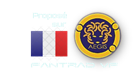 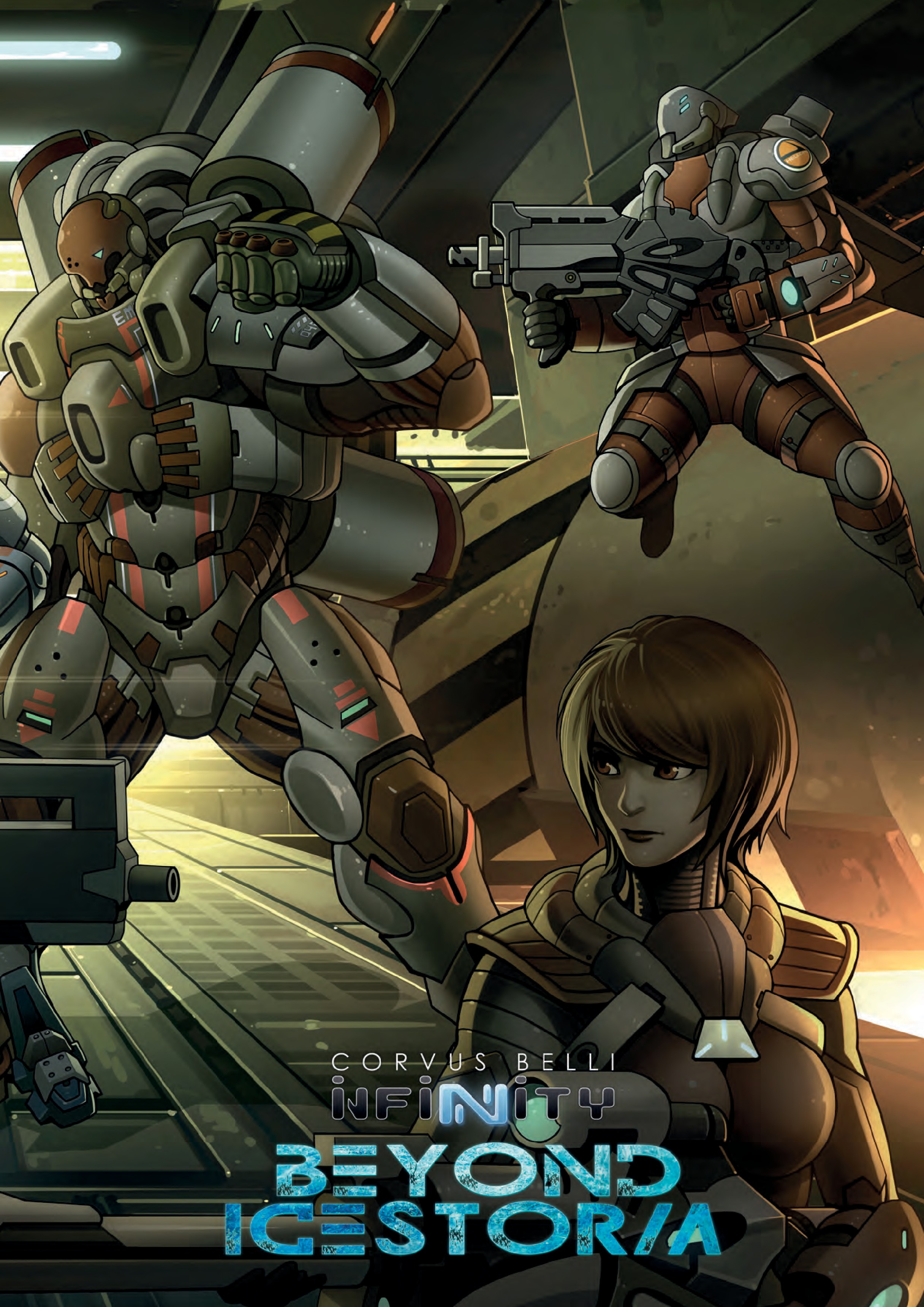 INTRODUCTION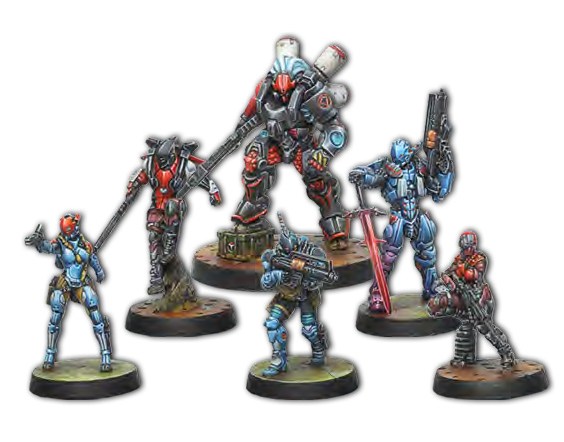 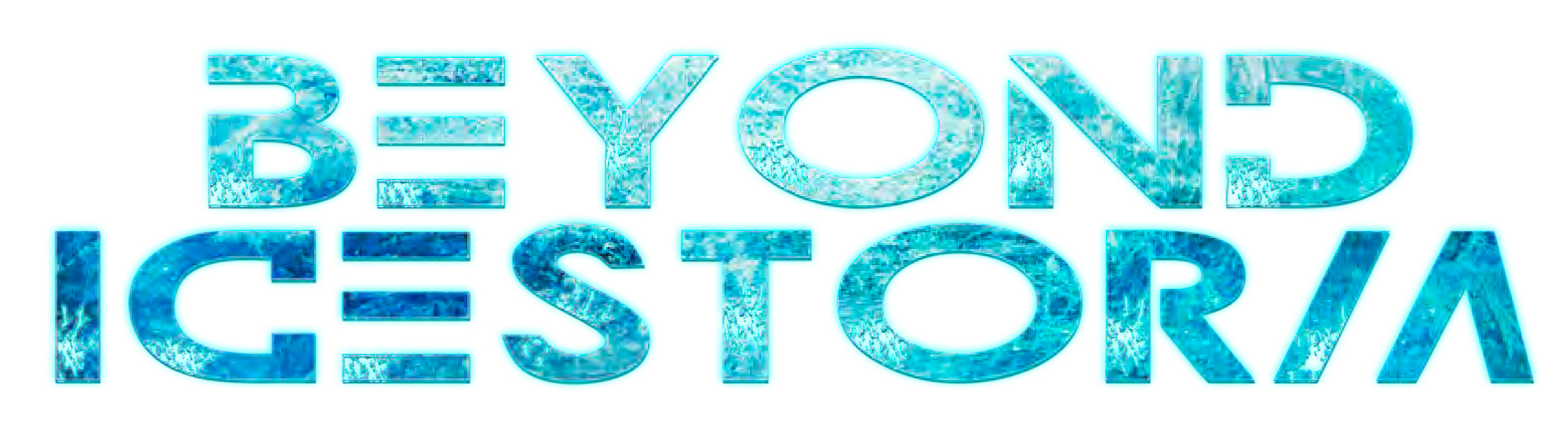 Alors vous avez joué aux cinq missions d'Opération : Icestorm. Et maintenant ?Les règles complètes d’Infinity peuvent être décourageantes dans leur ampleur, c'est pourquoi ce pack les décompose en plusieurs parties et en ajoute de nouvelles à chaque mission. Cependant, tout d’abord …COMMENT SONT DISPOSÉS LE LIVRE DE RÈGLES N3 ET LE WIKI ?	Le livre de règles et le Wiki suivent la même structure de base :» L'introduction contient les définitions basiques, des termes du jeu et une introduction générale. La partie d'initiation est similaire à la Mission 1 d'Opération : Icestorm.» Les règles de base couvrent la Ligne de Vue, les mesures, les Jets de dés, les profils d'unités, la Séquence de dépense d'un Ordre, etc.» Le combat, comme on peut s'y attendre, couvre le Tir, le combat au Corp à Corp et les Dommages.» Caractéristiques et Compétences couvre les Caractéristiques des troupes, par exemple si elles courront vers l'ennemi de manière Impétueuse. Les Compétences Communes peuvent être exécutées par l'ensemble des troupes, alors que les Compétences Spéciales sont propres quant à elle, à certaines troupes.» Armes et Équipements est exactement ce à quoi vous vous attendez, consultez ici pour les Armes et les Munitions.» Le chapitre Fin de Partie couvre les différentes façons dont une partie d'Infinity peut se terminer.» Les Règles Avancées couvrent des règles optionnelles du jeu plus complexes, comme le Piratage, les Terrains Spéciaux et les Pions de Commandement.» Les Annexes comprennent des États de Jeu et quelques indications générales sur la disposition des tables.MISE EN PAGE RÈGLES INFINITY	ENCADRÉS DE COMPÉTENCEIl existe plusieurs types de compétences, mais elles sont toutes présentées de la même façon. Les Équipements et les Armes pouvant être déclarés comme une Compétence, utilisent également ce format.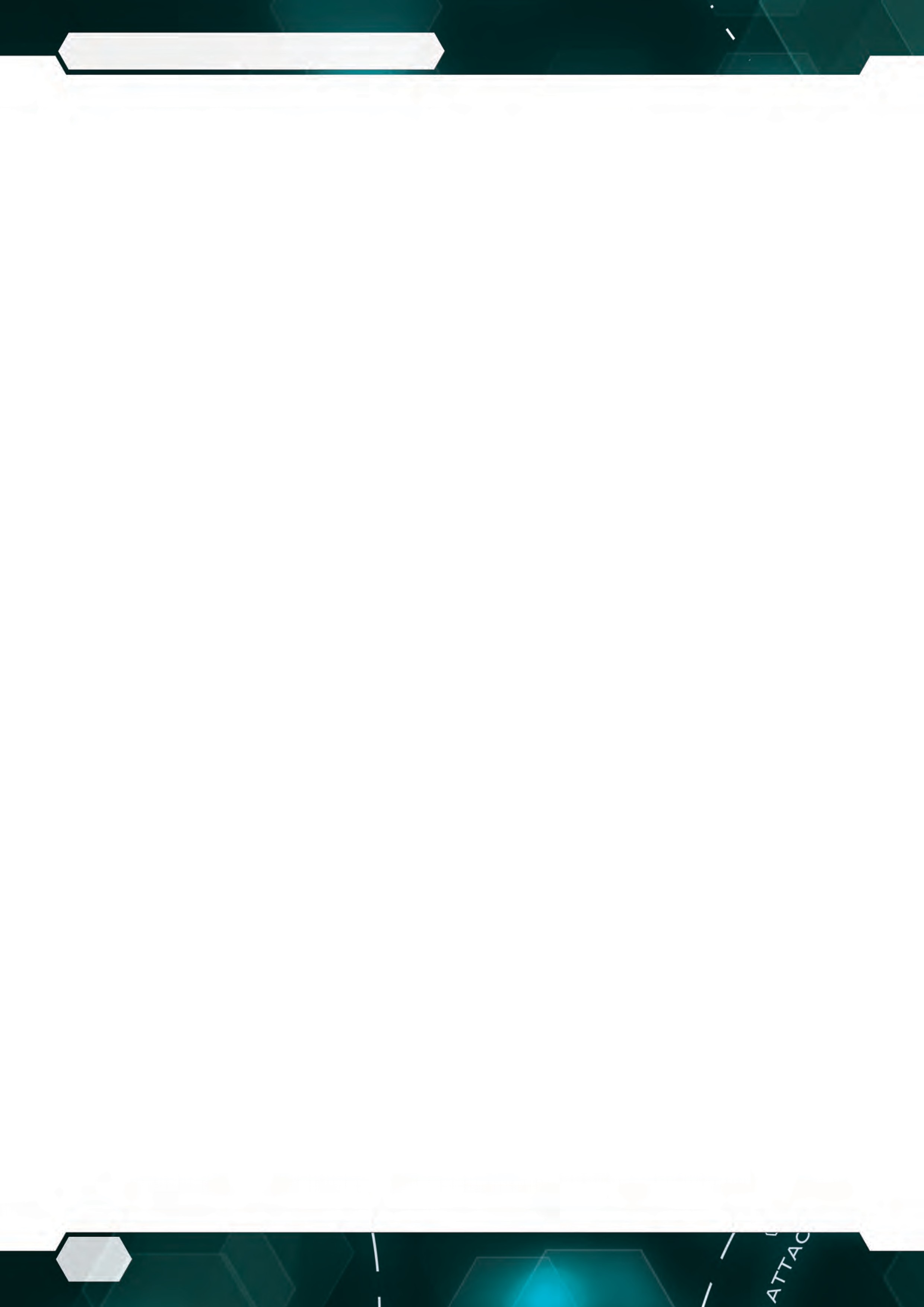 2  INTRODUCTION ÉTATS DE JEU	N3 182-195Celles-ci décrivent les différentes conditions d’État, dans lesquelles un soldat peut se trouver ou entrer, comme tomber Inconscient ou Mort, être Engagé au combat ou être caché sous marqueur en état Camouflé.Chaque État a cinq composantes :Étiquette - certains états ont l'étiquette Inapte, ce qui signifie que le soldat ne génère pas d’Ordre et compte habituellement comme perte à la fin de la partie.Marqueur - s'il y a un marqueur de statut associé à l'État, il sera affiché ici.Activation - ce sont les déclencheurs de l'État, par exemple les déclencheurs Inconscient, lorsque le soldat est réduit à zéro point de Blessure ou de Structure.Effets - comme pour une Compétence, les effets de l'État seront listés ici. En reprenant l'exemple Inconscient, le soldat tombera Allongé s'il en est capable, ne générera pas d'Ordre et presque toutes ses Compétences et Équipements n’ont plus d’effets.Annulation - liste comment sortir de l'État. Pour Inconscient, cela inclut que quelqu'un utilise avec succès la Compétence Spécial Médecin sur un soldat avec un attribut de Blessure (mais attention à l’échec, car vous devrez alors consulter l'État Mort !) ou subir plus de Dommage.TYPES DE COMPÉTENCES D'UN ORDREN3 p28Opération : Icestorm présente un nombre limité de combinaisons de Compétences qu'un soldat peut déclarer dans son Ordre. Cela est plus ouvert dans le mode de jeu complet, limitant le soldat par type de Compétence plutôt que par Compétences spécifiques.Ainsi, un Ordre peut comprendre :» Deux Compétences Courtes de Mouvement (par exemple Déplacer - Déplacer ou Déplacer - Détecter),» Une Compétence Courte de Mouvement et une Compétence Courte (Déplacer-Attaque CC, Détecter-Attaque CC, Déplacer-Esquiver),» Une seule Compétence d'Ordre Entier (Saut de Combat, Saut, Saut, Escalade).Ce que vous ne pouvez pas faire, c'est combiner deux Compétences Courtes dans un Ordre, ainsi par exemple un soldat ne peut pas faire Attaque CC-Attaque CC ou Attaque CC-Esquive.COMPÉTENCES ET ORA	N3 213Toute Compétence figurant dans la liste des compétences ORA peut être utilisées en réaction. Par exemple, Détecter est une Compétence Courte de Mouvement et une Compétence ORA, de même qu’Attaque CC est à la fois une Compétence Courte et une Compétence ORA.Les compétences qui ne sont pas de type ORA ne peuvent pas être utilisées en réaction, par exemple le Saut de Combat.COMPÉTENCES AUTOMATIQUES ET COMPÉTENCES DE DÉPLOIEMENT	Il y a deux autres types de compétences.Compétences Automatiques : Sont des capacités passives qui ne sont habituellement pas déclarées comme un élément d'un Ordre car elles sont "toujours actives". Par exemple, le Camouflage TO du Spektr qui donne aux attaquants un MOD TR -6 et lui permet également de se déployer dans l'État de marqueur Camouflage TO.Compétences de Déploiement : Peuvent être actives ou passives, de sorte, la Compétence Infiltration du Spektr est une capacité passive utilisée pendant le Déploiement, tandis que le Sauts de Combat de l'Akal, Commando Sikh (Actuellement Déploiement Aéroporté Niveau 4 : Saut de Combat) est une capacité active utilisée lorsque le soldat est sur la table.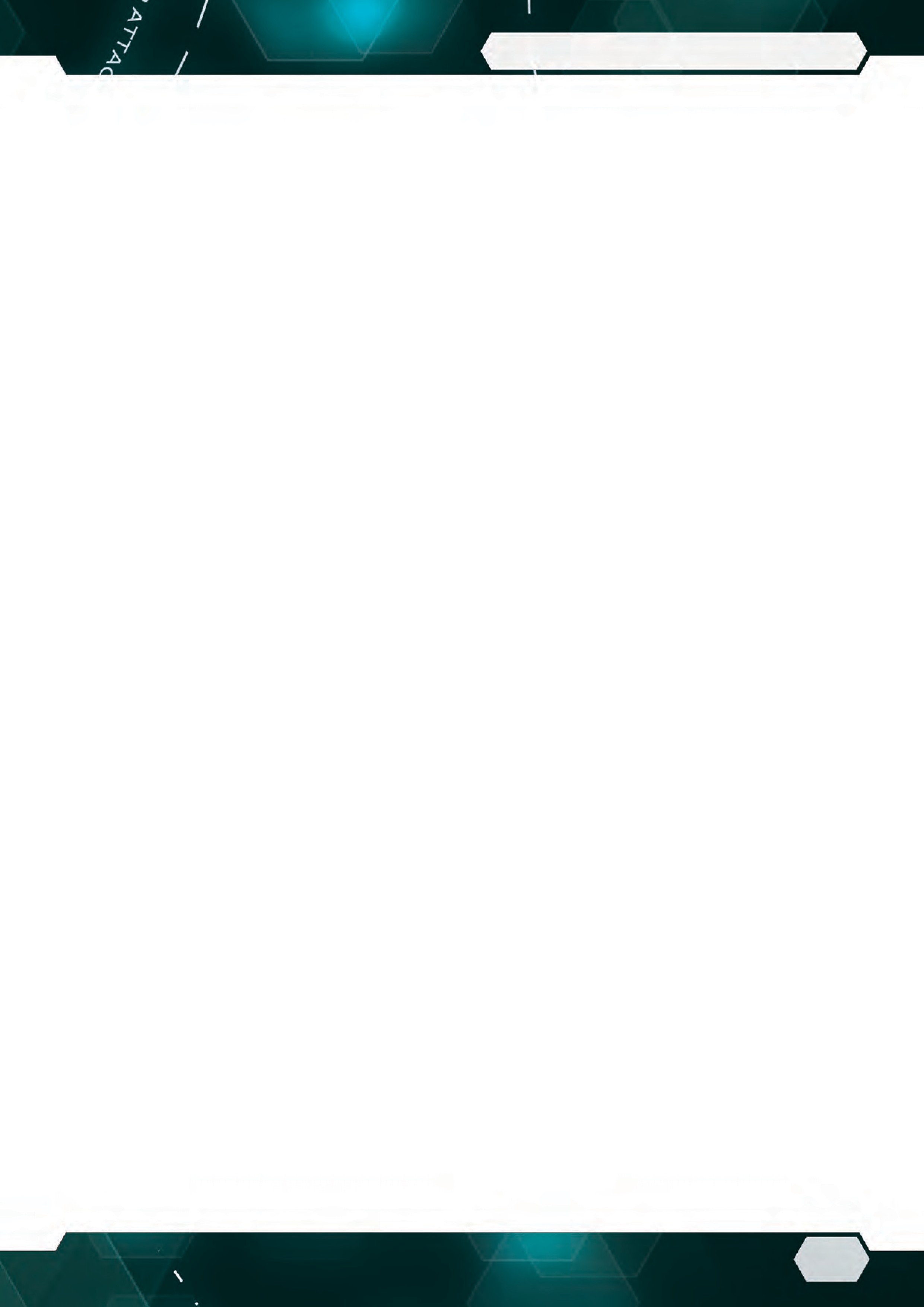 3 MISSION 6 : REPRISE DE R&DCette mission présente les versions complètes de plusieurs règles qui avaient été simplifiées pour Opération : Icestorm et ajoute une plus grande variété d'actions que vos troupes pourront effectuer. Il introduit également le concept d’Information Ouverte et Privée. Il y aura un grand nombre de nouvelles règles élargies dans cette mission, de sorte qu'il n'y aura pas de nouvelles troupes pour simplifier.SÉQUENCE DE DÉPENSE D'ORDRE	N3 p28, ORDRES ET RÉSERVE D’ORDRESN3 p32, SÉQUENCE DE DÉPENSE D’UN ORDREUn des fondements d'Infinity est la Séquence de Dépenses d'un Ordre. Bien que non complexe, cela est en fait plus détaillé que dans Icestorm. Exemple : “Mouvementer, voir s'il y a des réactions, déclarer une seconde compétence, lancer les dés”.Une fois que vous aurez lu plusieurs fois la séquence de la page 32, il y aura quelques trucs importants à retenir !» Toutes les actions à l'exception du Mouvement sont résolues à l'étape de Résolution, après que toutes les Compétences et ORA auront été déclarées,» Les Compétences et les ORA sont résolus en même temps,» Vous pouvez tirer et être tiré n'importe où, tout le long de votre déplacement.Donc ne pensez pas à une attaque Mouvement-Attaque TR, qui représenterait le soldat se déplaçant jusqu'à une position de tir et ne tirant qu'ensuite, mais se déplaçant vers l'avant tout en tirant pendant son Mouvement.Conseils Tactiques du Sergent JW - une des utilisations les plus communes, est de passer par un coin et de revenir avec un mouvement pour voir ce que les troupes ennemies déclarent en réaction, puis déclarer une Attaque TR avec la seconde Compétence de l'Ordre, même si le soldat termine son mouvement hors de vue. Cela signifie que votre soldat est en sécurité hors de vue pendant le tour de réaction, et s'il tombe Inconscient suite à un ORA ennemi, il sera dans une position beaucoup plus sûre, pour que vos Médecins ou Infirmiers puissent l’atteindre.Si vous rencontrez des problèmes de timing, il vaut toujours mieux revenir à la Séquence de Dépense d'un Ordre, et se rappeler que toutes les actions de l'Ordre ont lieu en même temps.ZONE DE CONTRÔLE	N3 p20, Zone de ContrôleUn autre terme nouveau : « Zone de Contrôle », qui est lié à la Séquence de Dépense d'un Ordre. Cela représente le fait d'entendre les troupes ennemies à proximité et d'être capable de Changer son Orientation pour faire face au bruit. Ceci est particulièrement utile lorsque quelqu'un essaie de se faufiler derrière vous.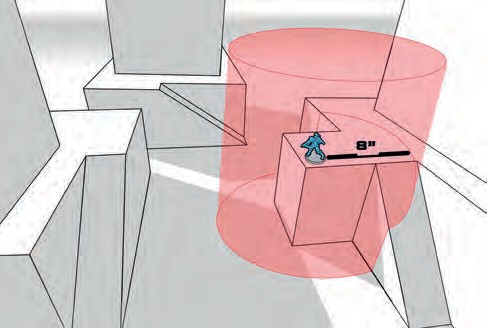 4COUVERTURE	N3 p36, CouvertureDans les règles complètes, pour bénéficier du Bonus de Couverture Partielle, la Silhouette du soldat doit être masquée d'au moins un tiers par le terrain concerné. Le fait d'être couvert ne donne pas seulement un MOD +3 au BLI de la cible, mais aussi à son attribut PB si le Jet de dés de l'arme de l'attaquant attaque l'attribut PB.DÉPLOIEMENT	N3 p27, Initiative et DéploiementDans les règles complètes, chaque joueur est autorisé à garder un soldat (communément appelé "réserve ") qui sera déployé après que la majeure partie de la force de son adversaire aura été déployée.MOUVEMENT	MOUVEMENT & ÉTAT ALLONGÉN3 p63-64, MouvementN3 p183, Allongé.La Compétence Commune de Mouvement a quelques restrictions supplémentaires, notamment que le socle du soldat doit être entièrement sur l'élément de terrain (pas de déplacement au-dessus d`un bord de toit par exemple) et que vous ne pouvez pas vous déplacer à travers des espaces plus étroits que le socle du soldat.Les Règles de Mouvement ajoutent des règles supplémentaires s'appliquant à tous les mouvements. Une chose complètement nouvelle après Icestorm, est la possibilité d'entrer ou de sortir de l'État Allongé, gratuitement au début d'un mouvement. Allongé est un Etat de Jeu ou une condition dans laquelle le soldat peut se retrouver - Inconscient étant l’exemple parfait. Un soldat qui est Allongé divise par deux sa valeur MOV, mais ne compte que pour 3 mm de hauteur, soit la hauteur du socle classique.Conseils Tactiques du Sergent JW - Il est possible de ramper derrière un mur ou un parapet sans être vu, et permet aussi au soldat de se couvrir partiellement lorsqu'il est allongé sur une surface plus haute que le tireur. Notez que les soldats qui tombent Inconscients entreront également dans l'État Allongé, de sorte qu'un soldat se tenant derrière un mur ou parapet, s’Allongera, permettant à un Médecin ou un Infirmier de ramper en toute sécurité jusqu'à eux pour essayer de les guérir.ACTIVERN3 p52Il s'agit d'une Compétence Générale utilisée pour ouvrir et fermer des portes, etc. En tant que Compétence de Mouvement Courte, elle peut être combinée avec une autre Compétence de Mouvement Courte ou une Compétence Courte telle qu’Attaque TR.MOUVEMENT PRUDENTN3 p56Ceci représente le soldat se faufilant à travers des brèches étroites quand l'attention de l'ennemi est ailleurs, permettant au soldat de se déplacer en une seule fois, en dehors des LdV et des Zones de Contrôle, sans déclencher de réactions - mais malheur à vous si vous ne jugez pas les distances, car si vous terminez un Mouvement dans un champ de vision, tous les soldats obtiendront leurs ORA et pourront faire des Jets de Réaction, sans Opposition de votre part ...SAUTER & ESCALADERN3 p62, SauterN3 p58, EscaladerN3 p45, Dommage de chuteCe sont des Compétences de Mouvement d'Ordre Entier, qui permettent des types de mouvements supplémentaires sur le champ de bataille. Toutes deux, permettent au soldat de se déplacer de sa première valeur de MOV sans avoir besoin d'un Jet, soit en Escaladant sur une surface verticale, soit en Sautant par-dessus des trous et des obstacles, mais comme toute Compétence d'Ordre Entier, tous les soldats ennemis peuvent obtenir des Réactions sans Opposition.Notez qu'Escalader à l'inconvénient de ne pas pouvoir faire quoi que ce soit d'autre sur le mur, et si vous jugez mal la distance pour un Saut, vous risquez de subir des Dommages de Chute.ENGAGERN3 p60Engager est un Mouvement d’Opportunité d’une troupe Réactive, quand un ennemi Actif passe. Cela peut être très utile pour permettre à vos troupes de combat rapproché, de se joindre au combat au passage de quelqu'un, mais cela comporte une pénalité élevée si vous jugez mal les distances - si le soldat actif n'est pas à portée, vous n’obtiendrez pas l’apport de votre Jet PH, pour vous défendre contre les attaques du soldat actif.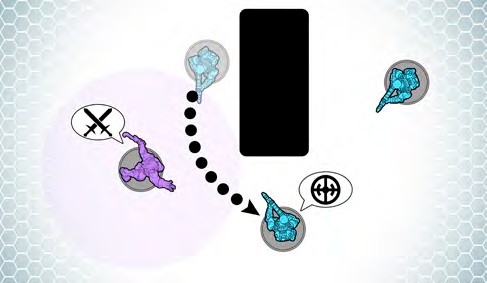 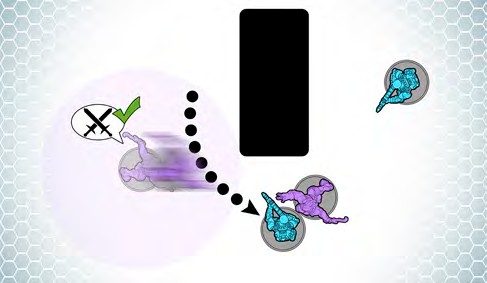 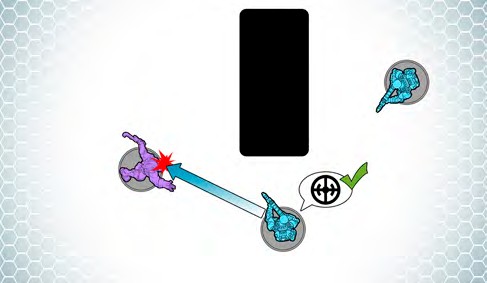 ATTENDREN3 p55Attendre est une Compétence de Mouvement Courte, elle est généralement utilisée pour activer le soldat sur place, afin que vous puissiez voir quels ORA les soldats ennemis déclarent. C'est aussi la valeur par défaut pour les Compétences qui échouent à leurs Conditions, par exemple si vous essayez de déclarer une réaction d'Engagement mais qu’au final le soldat activé, est trop loin.SE PENCHERN3 p65Il s'agit d'une autre Compétence d'Ordre Entier, combinant ici efficacement un Mouvement et une Attaque TR - comme son nom l'indique, il permet à un soldat de se Pencher temporairement au-dessus d'un balcon, d'un parapet, du bord d'un toit ou d'une fenêtre pour obtenir une meilleure LdV.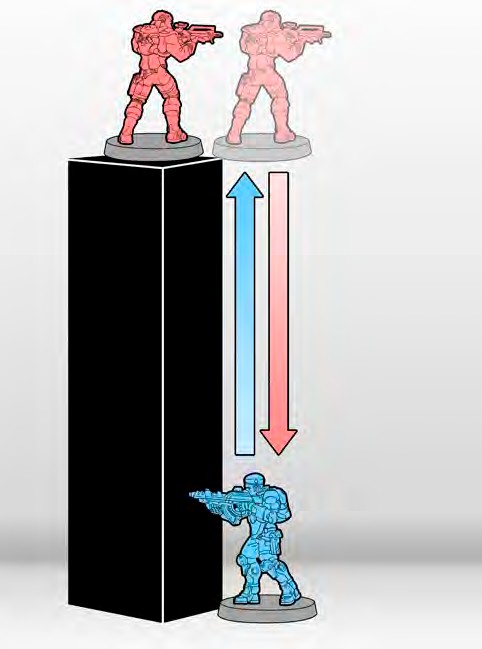 COMBAT	ATTAQUE TR, COUVERTN3 p34-35 Compétences de Tir (TR)Le Combat à Distance est traité plus en détail ici, en particulier la Couverture Partielle et la Couverture Totale.Les règles pour les Gabarits d'Armes se trouvent également dans la section Compétences de Tir, mais elles seront ajoutées dans la mission 8.NOUVELLE RÈGLE : JET DE COURAGEN3 p45-46, Jet de CourageUne règle de base supplémentaire non incluse dans Icestorm est le Jet de Courage.Un soldat qui se fait tirer dessus et survit doit réussir un Jet de VOL pour rester à sa position, un échec signifiant qu'il se repliera vers un meilleur Couvert ou s'Allongera.Cela signifie que les unités résistantes sous couvert risquent d'être obligées de se replier si vous les atteignez, même si vous n'arrivez pas à les blesser.TIR DE SUPPRESSIONN3 p665Il s'agit d'une Compétence Commune spécifique aux armes, représentant le soldat tirant avec une arme automatique pour essayer de garder au sol l'ennemi. Compétence d'Ordre Entier, elle met le tireur dans l'État de Tir de Suppression. Le soldat ne pourra pas tirer ailleurs pendant l'Ordre, alors assurez-vous d'être hors d’atteinte, mais dans une bonne position défensive.ÉTAT TIR DE SUPPRESSION N3 p66Un soldat dans cet État obtient 3 Rafales en ORA au lieu d’1 Rafale habituelle, mais il y a deux effets supplémentaires :» Les portées de l'arme sont remplacées par les portées de Tir Suppressif, de +0 de 0-40cm et -3 de 41-60cm. Il n'y a pas de portée pour atteindre une cible au-delà de 60cm.» Les troupes ennemies appliquent un MOD -3 à leur Attribut, lors d’un Jet d’Opposition contre une troupe en Tir de Suppression. Cela s'empile avec d'autres MOD tels que la Couverture Partielle et le Camouflage TO, il est donc difficile de contourner quelqu'un qui supprime une zone.Pour cette mission, les fusils, fusils Combi, fusils Breaker, fusils Breaker Combi et la Mitrailleuse, ont le Trait de Tir de Suppression, permettant à l'utilisateur d'entrer dans l'État de Tir de Suppression.Conseils Tactiques du Sergent JW - Le Tir de Suppression est très bon pour défendre une zone, mais en raison de la portée maximale utile de 40cm, vous devrez faire attention au positionnement, car déclarer toute autre compétence (comme une Esquive) annulera l'État de Tir de Suppression. Vous devrez également être prudent lorsque vous entrez dans l'État, car vous serez abattu sans opposition par quiconque vous aura en vue...ESQUIVER	N3 p59Notez que la Compétence Esquive peut être utilisée même quand il n'y a pas d'attaque. Dans ce cas il deviendra un Jet Normal au lieu d’un Jet d’Opposition.IMPORTANTEsquive est une Compétence Courte et non une Compétence Courte de Mouvement, donc elle ne peut pas être combinée avec d'autres Compétences Courte comme l'Attaque TR. Elle vous donnera seulement un mouvement dans le tour Réactif, jamais dans votre tour Actif.DÉTECTER	N3 p56Tous les MOD d’une Attaque TR s'appliquent également à la Détection, incluant les MOD de portée, par exemple un marqueur Camouflage TO en Couverture Partielle qui se trouve dans la fourchette de portée 20-80cm +0 aura une VOL -9 à la Détection.AFFRONTER, ALERTER, ATTENTION!	N3 p53, AffronterN3 p53, AlerterN3 p47, Attention!"Affronter" de la Mission 4 d'Icestorm, est une combinaison de plusieurs règles Infinity.Affronter est une compétence ORA qui permet à un soldat réactif d'essayer de faire volte-face, si le soldat actif se trouve dans sa ZdC. C'est comme une Esquive limitée à PH -3, qui peut aider à éviter les attaques, mais un succès permet au soldat de se retourner sur place, plutôt que de bouger de 5cm.Alerter est une compétence ORA qui permet d’Alerter tous les alliés d’un danger imminent pour qu’ils puissent se retourner en direction de la menace, même si le soldat actif est en dehors de leur ZdC.Attention! est une règle générale pour les troupes n'ayant pas utilisées d'Ordre ou ORA, leur permettant de se retourner gratuitement à la fin de l'Ordre, si quelqu'un dans leur ZdC (y compris lui-même) a été attaqué. Notez que l'attaque n'a pas besoin de toucher pour déclencher la règle Attention!.Conseils Tactiques du Sergent JW - choisir quand déclarer un ORA Affronter ou de compter sur la règle Attention! est un art en soi - le Jet PH-3 d’Affronter, vous donnera une défense contre les tirs ennemis, mais votre Jet est susceptible d'échouer et de vous laissez dans la mauvaise direction même si vous survivez. D'un autre côté, si vous ne réagissez pas du tout, vous pouvez vous tourner librement, mais seulement si vous survivez ...ATTAQUE INTUITIVE,TIR SPÉCULATIF & RESET	N3 p54. ATTAQUE INTUITIVE.N3 p67. TIR SPÉCULATIF. N3 p62. Reset.Les Compétences Communes d'Attaque Intuitive, de Tir Spéculatif sont spécifiques à certaines armes. L'Attaque Intuitive est couverte dans la Mission 8 mais aucune des armes présentées dans Beyond Icestorm n'est capable d’un Tir Spéculatif.Reset est l'équivalent de l'Esquive contre les attaques de Piratage et de Comms, et n'est utilisé dans aucune des missions Beyond Icestorm.NOUVELLE RÈGLE : INFORMATIONS PUBLIQUES ET PRIVÉES		N3 p9Certaines informations sur vos troupes sont connues des deux joueurs, d'autres ne le sont que de vous. Par exemple, l'identité de votre lieutenant est une Information Privée, comme tout ce qui est caché sous un marqueur Camouflage ou Camouflage TO et la présence de troupes en Déploiement Caché avec Camouflage TO (voir mission 9) ou hors table via un Déploiement Aéroporté.D'autres informations sur les troupes sont des Informations Ouvertes et sont connues des deux joueurs. Ainsi, votre adversaire devrait toujours savoir quelles sont les Armes et les Compétences d'un soldat, tant qu'elles ne sont pas cachées dans un État de marqueur.DETAILS DE MISSION	Cette mission est identique à la mission 5 de l'Opération : Icestorm.FORCESCamp A (PanOcéanie) : 3 Fusiliers, 1 Commando Akal, 1 Nisse, 1 Soldat Orc et 1 Père-Chevalier.Camp B (Nomades) : 3 Corregidor Alguaciles, 1 Spektr, 1 Grenzer, 1 Mobile Brigada et 1 Révérende Soigneuse.Lieutenants Privés - avant la partie, nommez en privé, lequel de vos soldats sera le Lieutenant. Pour la force PanOcéanienne, cela peut être le Père-Chevalier ou l'un des Fusiliers. Pour la Force Nomade, il peut s'agir de la Mobile Brigada ou de l'un des Corregidor Alguaciles.RAPPELDépenser l'Ordre du lieutenant, c'est faire savoir à votre adversaire qui est votre lieutenant !Conseils Tactiques du Sergent JW - vous pouvez choisir de cacher votre Lieutenant, parmi les troupes de base et ne pas bénéficier de l`Ordre du Lieutenant, ou choisir une option plus agressive et utiliser un soldat d'élite comme Lieutenant, en utilisant son Ordre supplémentaire "gratuit" à chaque tour - au risque de perdre le Lieutenant, dans le cas où il serait pourchassé….CONDITIONS DE FIN DE PARTIE	La partie se termine à la fin du troisième Tour de Jeu ou lorsque l'un des joueurs n'a plus de troupes sur la table. La Victoire revient au joueur ayant le plus de Points d’Objectif6TABLEAUX DES ARMES	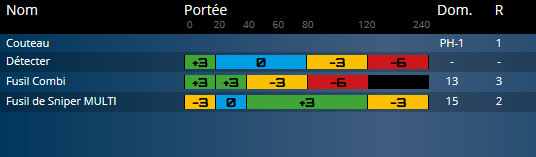 7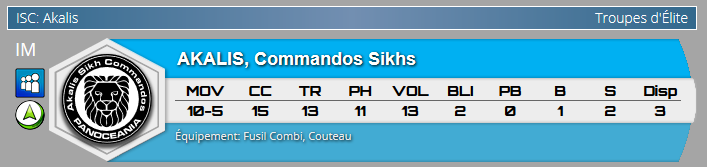 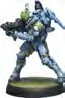 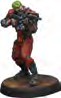 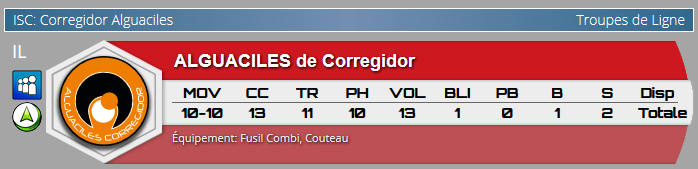 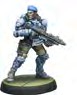 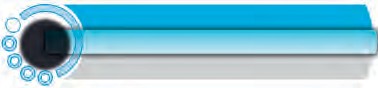 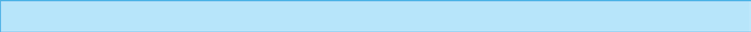 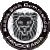 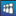 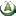 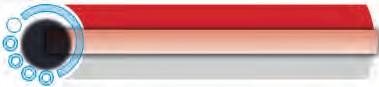 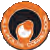 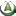 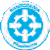 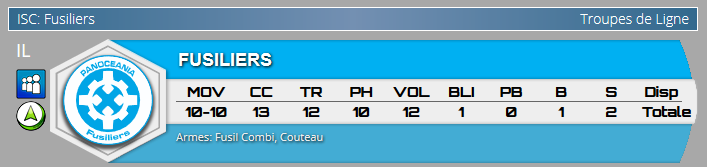 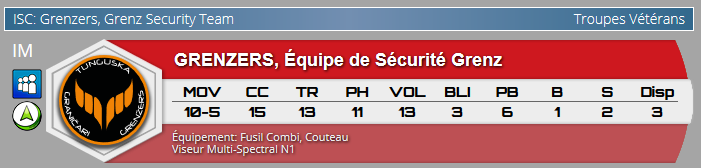 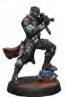 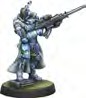 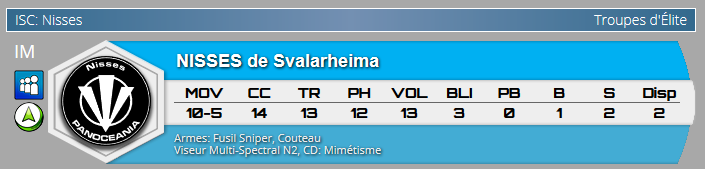 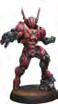 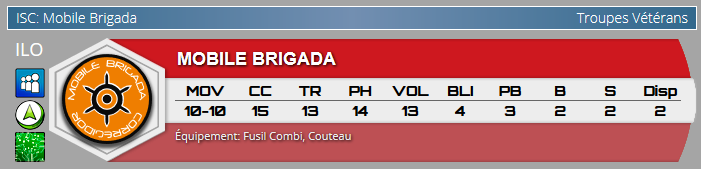 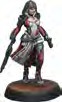 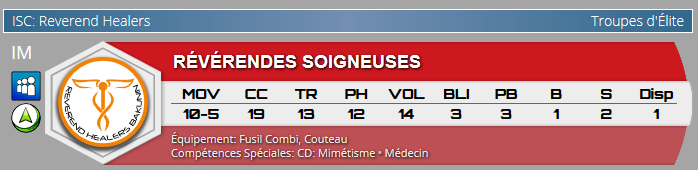 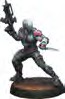 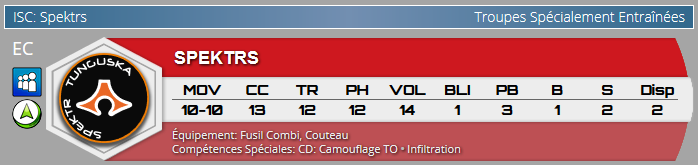 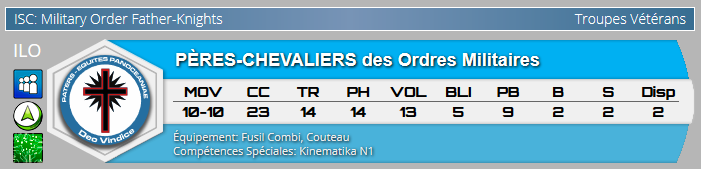 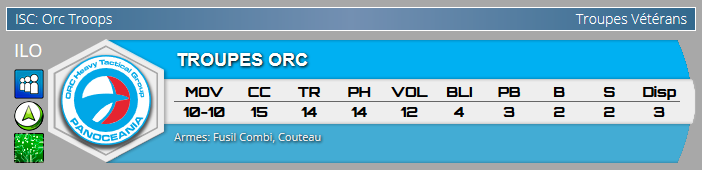 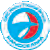 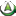 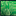 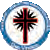 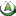 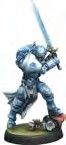 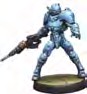 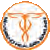 8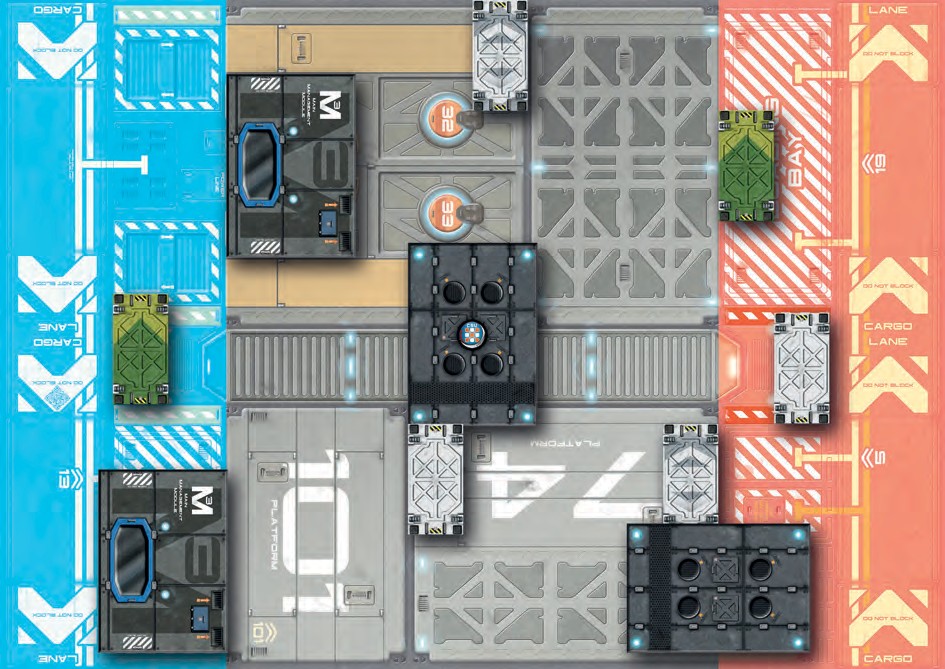 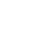 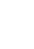 DOMINATION D’AIREMISSION 7: DOMINATION D’AIRECette mission ajoute plus de détails sur les Armes et les différents types de Munitions Spéciales utilisées par vos troupes. Notez que les Armes à Gabarit seront ajoutées dans la Mission 8.La mission présente également deux nouvelles troupes, le Bolt Infirmier Néoterra et le redoutable Hellcat, ainsi que la possibilité de contrôler différentes zones de la table à la fin de la partie.ARMES & MUNITIONS	Icestorm restreint les troupes à une petite sélection d'armes. En fait, la gamme complète d'Armes et de Munitions dans Infinity est beaucoup plus vaste.TRAITS & PROFILS D’ARMEN3 p111, Traits, Profils d’ArmeN3 p218, Tableau de ArmesLes Traits sont le plus important ajout aux profils d'armes dans le jeu. Ces mots-clés vous montrent les capacités et les effets supplémentaires que l'arme peut avoir, par exemple, les Pistolets ont tous le Trait CC, ce qui signifie que ces armes TR peuvent être utilisées lors d'une Attaque CC au lieu d’un Couteau.Vous découvrirez également que certaines armes ont plusieurs modes de tir, permettant à l'utilisateur de choisir entre différents sets de capacités, à chaque fois qu'elles sont activées par un Ordre ou un ORA.MUNITION SPÉCIALEN3 p113 Dans Icestorm, vous n'avez vu que des Munitions Normales. Les règles d’Infinity incluent une gamme large de Munitions Spéciales.MUNITION SPÉCIALE APN3 p119La Munition AP réduit la valeur BLI de la cible à la moitié de sa valeur initiale, arrondie à l'unité supérieure. Les MOD de couverture partielle ne sont pas affectés par les Munitions AP, donc un soldat avec un BLI de 3 en Couverture Partielle, verrait son BLI réduit à 2, plus 3 pour la Couverture Partielle, pour un total de 5 en BLI.MUNITION SPÉCIALE BREAKERN3 p114Les Munitions du Breaker forcent la cible à faire un Jet de PB au lieu d'un Jet de BLI, mais en utilisant la moitié de son PB, toujours arrondi à l'entier supérieur.Les effets des Munitions Breaker ne s'appliquent qu'à la valeur PB de la cible et non au MOD de Couverture Partielle, qui reste inchangé.MUNITION SPÉCIALE DOUBLE ACTION (DA)N3 p114La Munition Spéciale DA force la cible à faire deux Jets de BLI par impact reçu.MUNITION SPÉCIALE ÉLECTROMAGNÉTIQUE (E/M)N3 p115Les Munitions E/M perturbent les systèmes high-techs, forçant la cible à faire un Jet de PB divisé par deux, un échec met la troupe en État Isolé. Si la cible est la Mobile Brigada, elle sera également dans l'État IMM-2.ÉTAT ISOLÉN3 p189Un soldat en État Isolé ne peut pas recevoir d'Ordres Réguliers et au prochain Tour, il ne pourra donner d'Ordre à la Réserve et deviendra Irrégulier.ÉTAT IMMOBILISÉ-2N3 p188Dans l'État IMM-2, un soldat dispose d'un nombre très limité d'actions réalisables. Pour les besoins de ces missions, elles se limiteront aux compétences Détecter et Alerter.MUNITION SPÉCIALE EXPLOSIVE (EXP)N3 p116Les Munitions Explosives forcent la cible à faire trois jets de BLI par touché.MUNITION SPÉCIALE SHOCKN3 p121Sur une cible avec un Attribut Blessure de 1, tel qu'un Alguacil ou un Fusilier, un Jet de BLI raté contre des Munitions Shock entraînera la cible directement à l'État Mort au lieu d'Inconscient, rendant impossible sa guérison.MUNITION SPÉCIALE ÉTOURDISSANTEHuman Sphere N3 p54Les Munitions étourdissantes neutralisent temporairement la cible, infligeant deux Jets de PB par touché. Si l'un ou l'autre des Jets de PB est raté, la cible entre en État Étourdi.ÉTAT ÉTOURDIHuman Sphere N3 p107Les soldats Étourdis ne peuvent déclarer aucune Attaque, Attaque TR ou CC par exemple, de plus, tout autre Jet de dés qu'ils peuvent subir prennent un MOD additionnel de -3 pour représenter leur désorientation. L'État Étourdi est automatiquement annulé à la fin du tour du joueur en cours.ARMEMENTS ÉTENDUS	COUTEAUIl est dans Icestorm mais sous forme simplifiée. Le Couteau a des Munitions Shock et le Trait Silencieux. Lorsqu'il est combiné avec la compétence Furtivité (que l'on trouve habituellement sur les troupes avec Camouflage, Camouflage TO ou Arts Martiaux), cela permet à l'utilisateur de se faufiler derrière quelqu'un et potentiellement les abattre sans Alerter les troupes à proximité. Voir N3 p113 Silencieux et N3 p107 Furtivité.Attaque Silencieuse et CC - L'attaque CC contre la cible sera résolue normalement, avec une Attaque CC basique ou une Esquive, mais tous ceux qui se trouvent dans la ZdC et sans LdV ne recevront pas d'ORA (ou ne pourront pas utiliser la règle Alerter!) à moins que la cible ne survive. Il s'agit d'une exception à la Séquence de Dépense d'un Ordre standard, car vous avez une étape d'ORA qui se produit après le combat au Corps à Corps.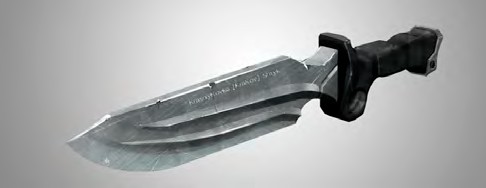 9FUSIL COMBI Les Fusils Combi ont le Trait Tir de Suppression, permettant à l'utilisateur d'utiliser l'État Tir de Suppression.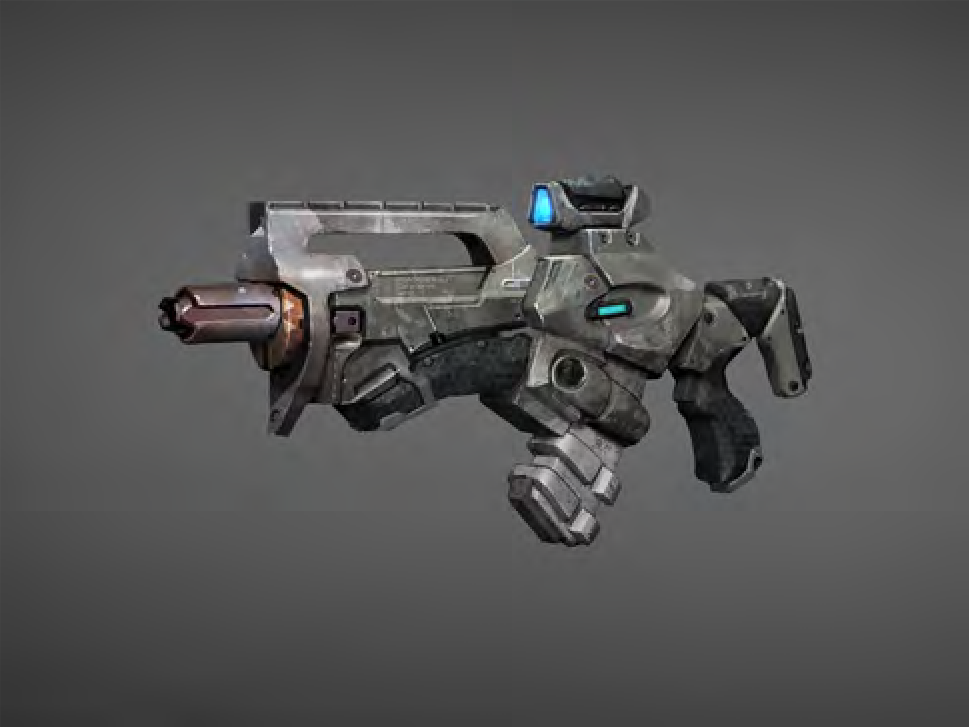 ARMES ET ÉQUIPEMENTS SUPPLÉMENTAIRES	FUSIL D’ABORDAGEN3 p128Ces fusils sont d'excellentes armes pour le combat à courte distance. Le Fusil d'Abordage tire des Munitions AP et dans la Mission 8 il aura un mode de tir alternatif avec un Gabarit d'effet.PISTOLET BREAKER N3 p137Pistolet chargé de Munitions Breaker au lieu de Munitions Normal.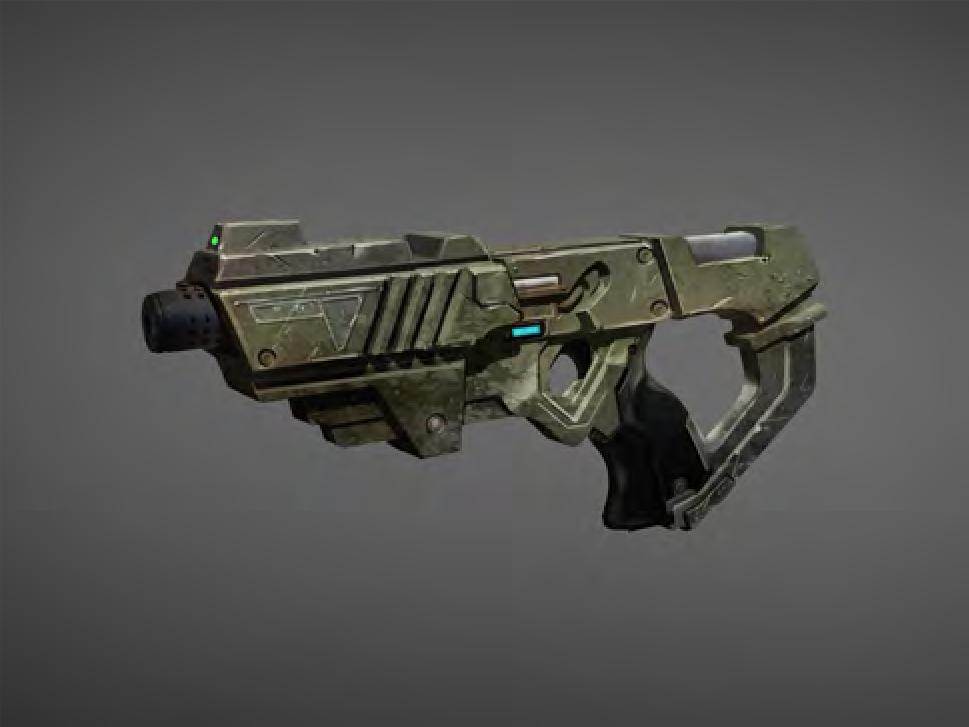 ARME CC DA N3 p122Une arme de combat rapproché utilisant des Munitions DA.ARME CC E/M N3 p122Une arme de combat rapproché utilisant des Munitions E/M. Notez que chaque touché d'une Arme CC E/M, inflige à la fois un Jet de BLI par rapport aux Munitions Normales et un Jet de BLI réduit de moitié, par rapport aux Munitions E/M.ARME CC EXPN3 p122Une arme de combat rapproché utilisant des Munitions EXP.FUSIL À POMPE LÉGERN3 p128Les fusils à pompe sont d'excellentes armes de combat à courte distance. Dans la Mission 8, ce Fusil disposera d’un Gabarit d'effet.AUTOMÉDIKIT OU MÉDIKITN3 p140Les Automédikits permettent à l'utilisateur de guérir ses troupes sans avoir la Compétence Médecin. Plutôt que de faire un Jet de VOL sur l'utilisateur, faites un Jet PH avec un MOD-3 sur la cible. Les Automédikits peuvent également être utilisés à distance en tirant sur la cible.FUSIL MULTIN3 p126Comme avec les Fusils de Sniper MULTI, ce sont des versions plus avancées du Fusil Combi standard. Comme les fusils Combi, les fusils MULTI ont le Trait Tir de Suppression. Un Fusil MULTI peut tirer 3 Rafales avec des Munitions AP ou Shock, ou 1 Rafale avec des Munitions DA ou étourdissantes.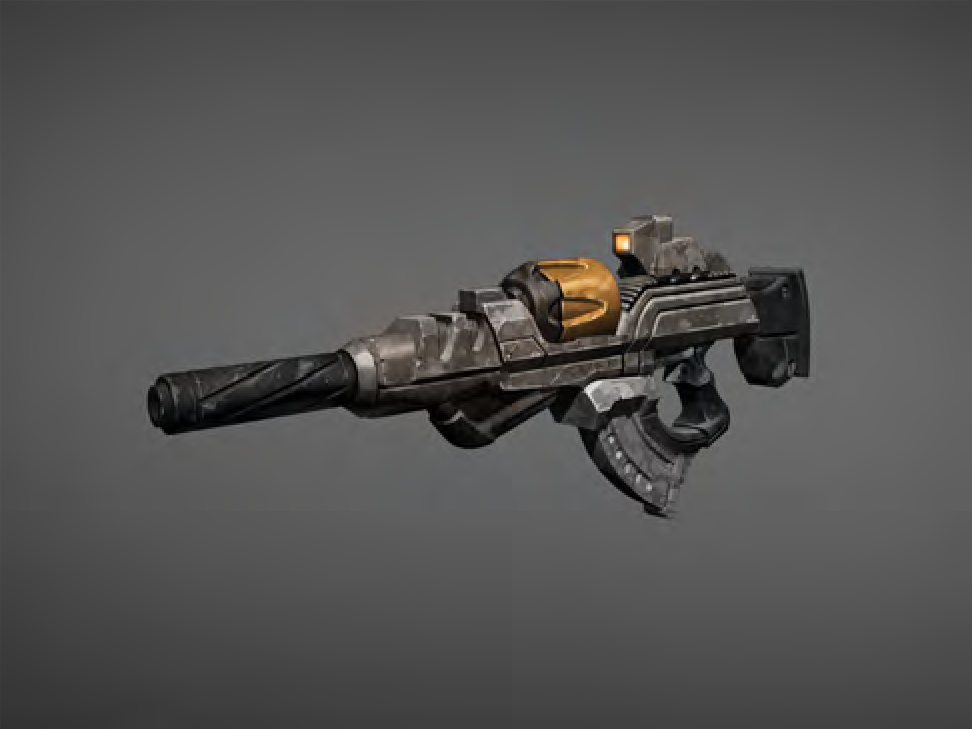 FUSIL SNIPER MULTIN3 p129Ce sont des versions beaucoup plus polyvalentes que les Fusils Sniper standard, capables de charger plusieurs types de Munitions. Un Fusil Sniper MULTI peut tirer 2 Rafales avec des Munitions DA ou AP, ou 1 Rafale avec des Munitions Étourdissantes.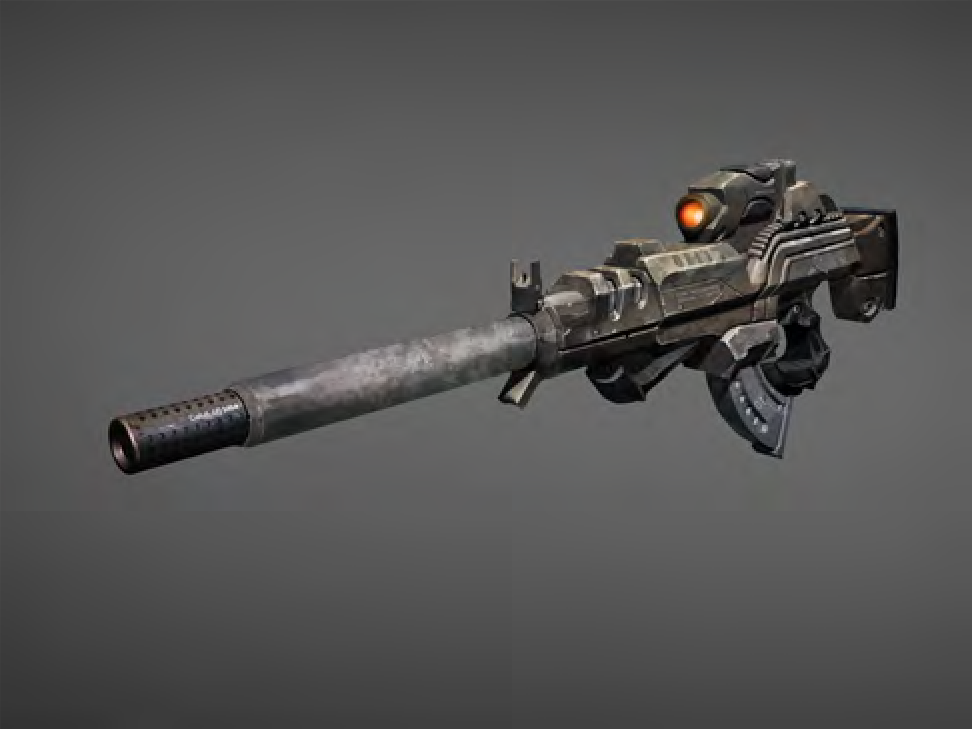 PISTOLETN3 p137Presque tous les soldats portent un Pistolet comme arme de poing. Les pistolets n'ont pas le Trait Tir de Suppression mais ont le Trait CC.10Conseils Tactiques du Sergent JW - Les pistolets sont faibles au tir, mais ont un MOD +3 dans un rayon de 20cm, donc ce sont de bonnes armes secondaires pour les soldats avec des armes à longue portée comme les Fusils Sniper.SPITFIREN3 p139Les Spitfires sont des armes de moyenne portée à cadence de tir élevée capables du Tir de Suppression.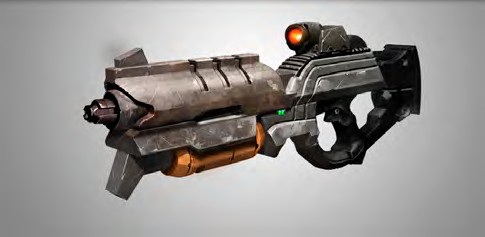 ARMES DES UNITÉS PANOCÉANIENNESFUSILIERSFusil Combi, Pistolet, Couteau.Rappelez-vous que le Fusil Combi dispose du Tir de Suppression.COMMANDO AKALFusil Combi, Pistolet, Arme CC E/M.Rappelez-vous que le Fusil Combi dispose du Tir de Suppression.NISSEFusil Sniper MULTI, Pistolet, Couteau.TROUPE ORC Fusil MULTI, Pistolet, Couteau.Rappelez-vous que le Fusil MULTI dispose du Tir de Suppression.PÈRE - CHEVALIERFusil d’Abordage, Pistolet Breaker, Arme CC DA.ARMES DES UNITÉS NOMADES	CORREGIDOR ALGUACILESFusil Combi, Pistolet, Couteau.Rappelez-vous que le Fusil Combi dispose du Tir de Suppression.SPEKTRFusil Combi, Pistolet, Couteau.Rappelez-vous que le Fusil Combi dispose du Tir de Suppression.GRENZERFusil Sniper MULTI, Pistolet Breaker, Pistolet, Couteau.MOBILE BRIGADAFusil MULTI, Pistolet, Couteau.Rappelez-vous que le Fusil MULTI dispose du Tir de Suppression.RÉVÉRENDE GUÉRISSEUSEFusil Combi, Pistolet Breaker, Arme CC EXP, AutoMédiKit.NOUVELLES RÈGLES D’UNITÉS	BOLT NÉOTERRABioimmunité (N3 p69) rend le soldat plus résistant aux Munitions Shock et Virale.Vétéran N1 (N3 p102) si l'armée de l'utilisateur entre dans une situation de Perte de Lieutenant, elle restera Régulière.Fusil à Pompe Léger (N3 p128).AutoMédiKit (N3 p140).HELLCATSaut de Combat fonctionne de la même manière que pour le Commando Akal. Dans la Mission 9, le Hellcat aura un Saut de Combat Supérieur.Spitfire (N3 p139).DETAILS DE MISSION	OBJECTIFS PRINCIPAUX» A la fin de la partie, Dominer le Secteur le plus éloigné de votre Zone de Déploiement (4 Points d'Objectif).» A la fin de la partie, Dominer le Secteur central (3 Points d'Objectif).» A la fin de la partie, Dominer le secteur le plus proche de votre Zone de Déploiement (1 Point d'Objectif).OBJECTIFS SECONDAIRES» Tuer le même nombre de soldats ennemis que l'adversaire (1 Point d'Objectif).» Tuer plus de soldats ennemis que l'adversaire (2 Points d'Objectif).FORCESCamp A (PanOcéanie) : 3 Fusiliers, 1 Commando Akal, 1 Nisse, 1 Troupe Orc, 1 Père-Chevalier et 1 Bolt Néoterra.Camp B (Nomades) : 3 Corregidor Alguaciles, 1 Spektr, 1 Grenzer, 1 Mobile Brigada, 1 Révérende Guérisseuse et 1 Hellcat.Lieutenants Privés - avant le jeu, nommer en privé, lequel de vos soldats sera Lieutenant. Pour la force PanOcéanienne, cela peut être le Père-Chevalier ou l'un des Fusiliers. Pour la Force Nomade, il peut s'agir de la Mobile Brigada ou de l'un des Corregidor Alguaciles.RÈGLES SPÉCIALES DE SCÉNARIO	Secteurs - à la fin de la partie mais pas avant, divisez la surface entre les deux Zones de Déploiement, en trois Secteurs égaux, comme on peut le voir sur la carte.Dominer un Secteur - un Secteur est Dominé par un joueur s'il a plus de troupes que l'adversaire à l'intérieur de la zone. Les troupes en État Inapte (inconscient, mort…) ne comptent pas.Un soldat est à l'intérieur d'un Secteur, lorsque plus de la moitié de son socle se trouve à l'intérieur de ce Secteur.CONDITIONS DE FIN DE PARTIE	La partie se termine à la fin du troisième tour ou lorsque l'un des joueurs n'a plus de troupes sur la table. La victoire revient au joueur ayant le plus de points d'Objectif.11TABLEAU DES ARMES	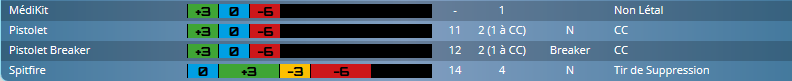 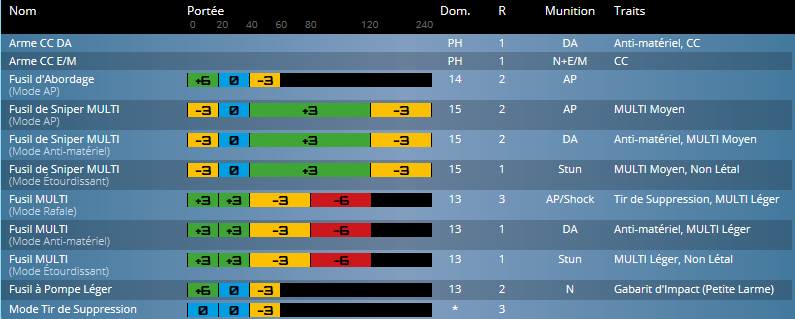 12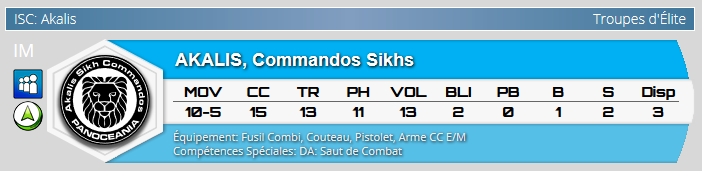 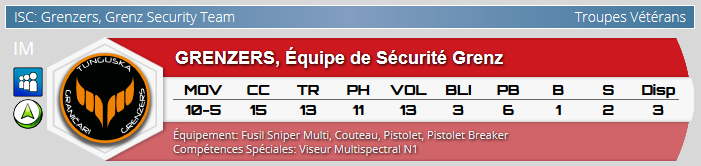 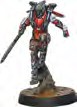 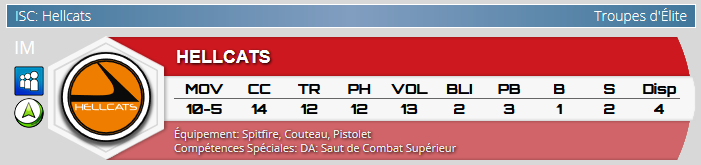 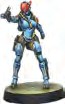 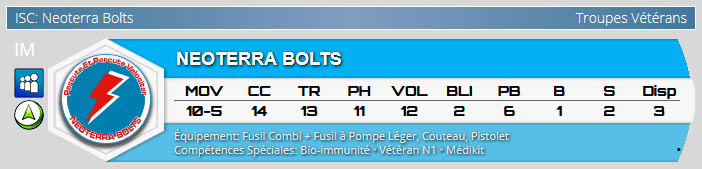 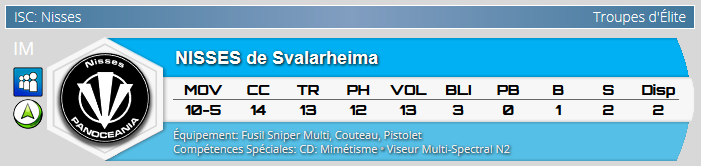 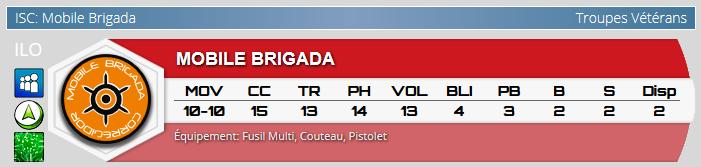 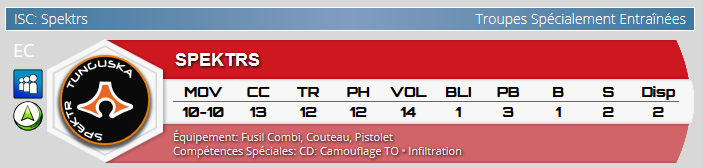 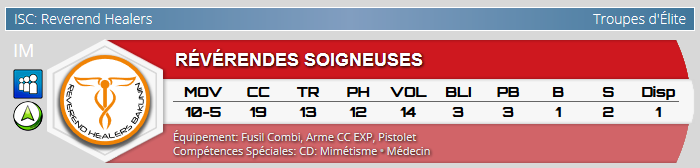 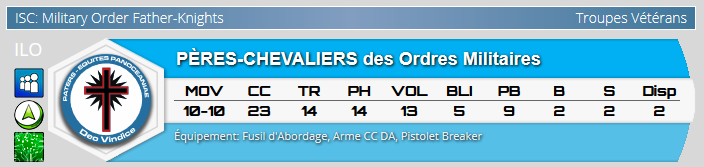 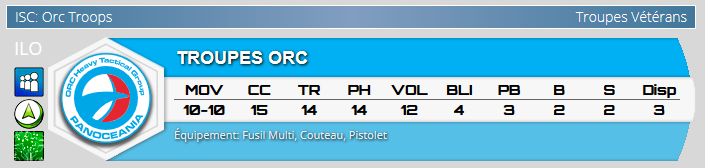 13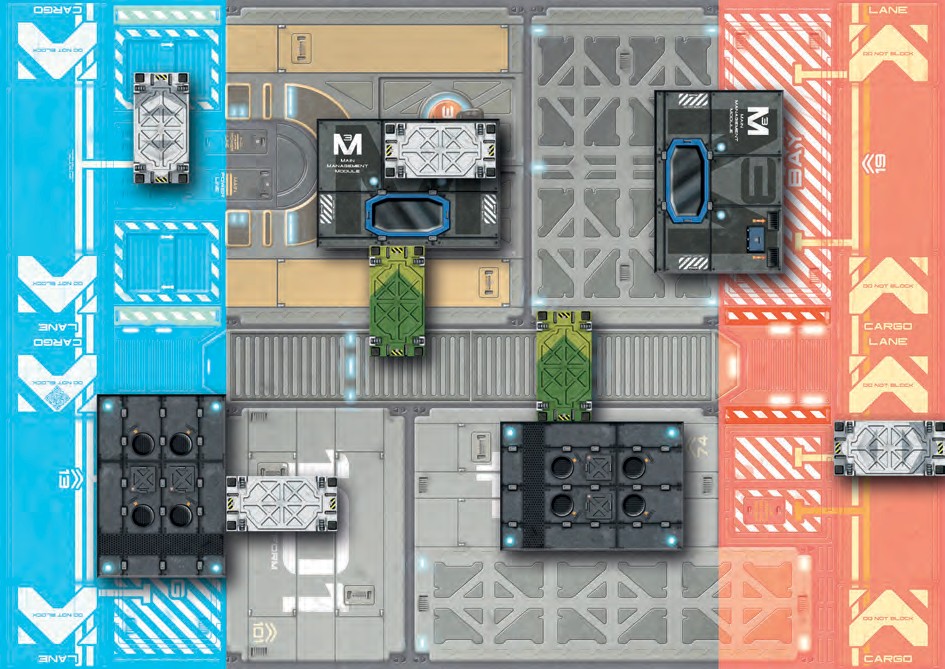 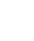 MISSION 8 : PRENDRE LES HAUTEURSCette mission présente les Gabarits d'Armes et la Compétence Commune d'Attaque Intuitive.La mission introduit également deux nouvelles troupes, le Kamau avec la Mitrailleuse et l'Intruder Sniper.Les objectifs de la mission sont aussi très différents, en y ajoutant des points à la fin de chaque Tour de Jeu pour la Domination des toits. ARMES À GABARIT	N3 p37Les Gabarits d'Armes ont plusieurs exceptions aux règles habituelles des Compétences Balistiques et qui ne sont pas couvertes dans Opération Icestorm.Voici donc un résumé et certaines implications du jeu.Tout d'abord, les Gabarits sont divisés en deux types :» Le Gabarit d'Arme Direct, représente les lance-flammes et autres armes similaires comme les Chain Rifles, généralement sous la forme de Gabarit en forme de larme, qui s'étend à partir de la Silhouette du tireur ou parfois d'un Gabarit Circulaire centré sur le tireur.» Les Ames à Gabarit d'Impact, couvrent toutes les armes qui causent une forme d'explosion sur le point d'impact, incluant les Lance-missiles, les Fusils à pompe, les Grenades, etc.GABARITS D’ARMES» Le(s) Gabarit(s) sont placés sur la table lors de la déclaration de l'Attaque et n'exigent pas la réussite d'une Attaque TR pour être placés.» Du fait que vous ne pouvez qu'attaquer des ennemis, tout Gabarit qui touche un soldat ami ou neutre (même inconscient) verra l’attaque annulée. » Une Couverture Totale (en dehors des troupes intercalées, des nuages de fumée, etc.) limitera la zone du Gabarit.» Les bonus BLI/PB pour Couverture Partielle sont ignorés.Placer le Gabarit dés que vous déclarez l'attaque est important - non seulement pour savoir si elle est annulée à cause des troupes amies présente sur l'aire d’effet, mais aussi parce que tout soldat réactif affecté par le Gabarit aura une réaction d'Esquive, même s'il n'y a pas de LdV au tireur et qu'il n'est pas dans la ZdC. Cependant, il y a un MOD PH -3 si le soldat ne peut pas voir l'attaquant.  Pour rappel, même dans le cadre de troupes alignées en file, elles sont considérées touchées, même si les troupes devant-elles masquent la LdV, du tireur à elles, car l’aire d’effet du Gabarits les touchent en les traversant (v. p15).ARMES À GABARIT DIRECTPortez une attention particulière aux illustrations des pages N3 p38-39 pour déterminer qui peut être affecté par une arme à Gabarit direct en forme de larme.Exemples incluant le Nanopulseur de la Révérende Guérisseuse et le lance-flammes de la Mobile Brigada.Les Armes à Gabarit Direct ne nécessitent pas de Jets pour toucher, mais touchent automatiquement tous ceux qui se trouvent dans l’Aire d'Effet et qui ne réussissent pas à Esquiver ou à Affronter.Conseils Tactiques du Sergent JW - la touche automatique d'une AGD est une arme à double tranchant - d'une part, vous n'avez pas besoin de vaincre votre adversaire à un Jet d'Opposition, d'autre part, s'il survit et décide de vous tirer dessus, vous n'avez pas non plus pour vous, la protection d'un Jet d'Opposition.Notez que même si vous ne pouvez pas attaquer directement un marqueur Camouflage ou un marqueur Camouflage TO sans les Détecter en premier, s'ils sont à côté d'une cible valide, ils pourront être touchés par le Gabarit sauf s'ils Esquivent, et le fait d'Esquiver ou d'être touché, les révélera comme figurine. Les utilisateurs d'une AGD peuvent également utiliser la Compétence Commune Attaque Intuitive pour essayer d'attaquer directement les marqueurs Camouflage et Camouflage TO non révélés.Conseils Tactiques du Sergent JW - Rappelez-vous que les troupes en État de marqueur, qui ne peuvent normalement pas être visées (Camouflage, Camouflage TO ...) seront révélées sur toute leur trajectoire, s'ils tirent, entrent en contact avec le socle, etc. Et pourront donc être frappées automatiquement avec une AGD. Cela fait des soldats armés d'AGD, un des contre-pieds naturels des soldats camouflés.ARMES À GABARIT D’IMPACTLes exemples incluent le Fusil à Pompe Léger du Bolt Néoterra et le Fusil d'Abordage du Père-Chevalier.Une AGI fonctionne comme une arme TR normale, avec un Jet pour toucher et des Jets d'Opposition. Comme pour toutes les armes à Gabarit, vous devez placer le Gabarit lors de la déclaration d'attaque, les Gabarits Circulaires étant centrés sur la cible principale et les Gabarits en Larme touchant le bord avant de la cible principale puis se prolongeant vers l'arrière, directement le long de la Ligne de Vue. Voir les diagrammes au bas de N3 p40.Lorsque vous en arrivez à l'étape de Résolution de l'Ordre, vous devez faire un Jet pour toucher la cible principale, mais tout succès est ensuite comparé séparément par rapport aux autres Jets. Donc, même si la cible principale parvient à battre votre Jet, cela ne protégera pas les cibles secondaires affectées par le Gabarit, elles devront toutes faire des Attaque TR, Esquive etc. Et battre vos Jets. Évidemment, si vous échouez à tous vos Jets (ou si l'arme se trouve hors de portée) alors le gabarit ne touchera personne.Les implications diverses en jeu sont nombreuses :» Comme avec les AGD, les marqueurs Camouflage et Camouflage TO peuvent être touchés en tirant sur un soldat visible à proximité qui est une cible valide.» Parce que vous ne faite un jet que pour atteindre la cible principale, vous pouvez parfois ignorer les MOD pour atteindre une cible plus dure à atteindre, en tirant sur quelqu'un d'autre près de celle-ci. Par exemple, au lieu de tirer sur un soldat avec Camouflage TO, qui a été révélé et en Couverture Partielle (TR -6 pour Camouflage TO, TR -3 pour la Couverture Partielle), tirez plutôt sur le gars normal qui se tient devant leur Couvert.» Les troupes ennemies Inconscientes (qui restent sur la table jusqu'à leur entrée en état Mort) peuvent être d’excellents "paniers à points", parce que leurs compétences automatiques (comme le Camouflage TO) et leurs Équipements automatiques (comme les Dispositifs de Perturbation Optique ou DPO) s'éteignent, les rendant ainsi plus faciles à toucher.14COMPÉTENCE : ATTAQUE INTUITIVE	N3 p54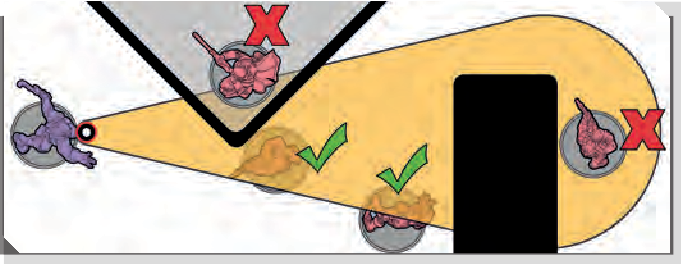 Cette Compétence Commune peut être exécutée par quiconque possédant une arme ayant le Trait Attaque Intuitive, ce qui inclut toutes les Armes à Gabarit Direct. En tant que Compétence d'Ordre Entier, le soldat ne peut rien faire d'autre. Attaque Intuitive permet au soldat d'arroser une zone qu'il soupçonne contenir un ennemi qu'il ne peut pas voir, par exemple à cause d'un Camouflage ou d'un Camouflage TO. Au lieu de la touche automatique habituelle, une attaque intuitive devient une opposition entre le Jet de la VOL non modifiée de l'attaquant et la réaction d'Opposition de la cible.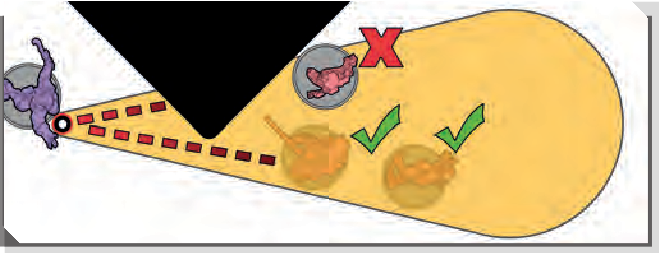 Comme pour un Jet de Détection raté, un Jet d'Attaque Intuitive raté empêche le soldat de retenter une Attaque Intuitive contre la même cible pour le reste du tour du joueur. Conseils Tactiques du Sergent JW - Comme une Détection ratée contre un marqueur n'affecte pas la capacité à utiliser l'Attaque Intuitive et vice-versa, tout soldat avec une AGD a deux chances de révéler ou d'attaquer un marqueur cible. Aussi, l'échec d'une Attaque Intuitive contre une cible ne vous empêche pas de déclarer une Attaque Intuitive contre une autre cible voisine et de frapper celle contre laquelle vous avez échoué de manière indirecte......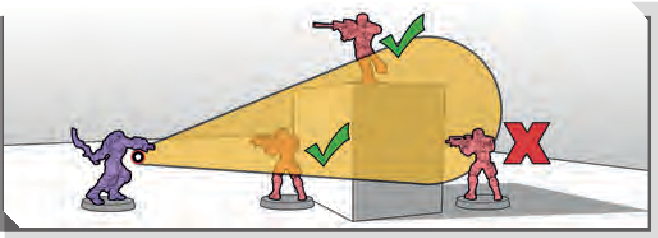 L'Attaque Intuitive peut également être utilisée pour attaquer à travers des Zones à Visibilité Nulle (N3 p173), par exemple dans une zone recouverte par des Munitions Fumigènes (N3 p116).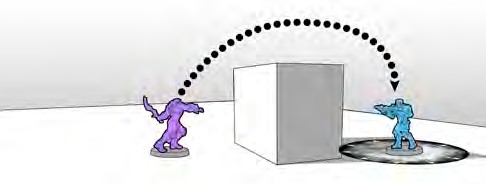 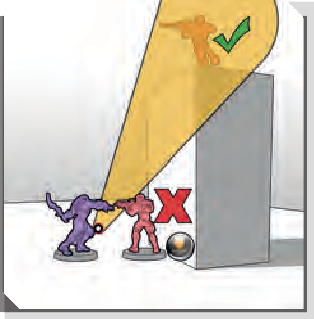 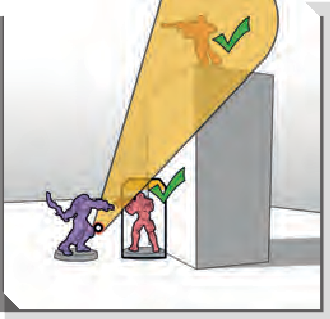 NOUVEAUTÉS & EXPANSIONSARMES ET ÉQUIPEMENTS	FUSIL D’ABORDAGE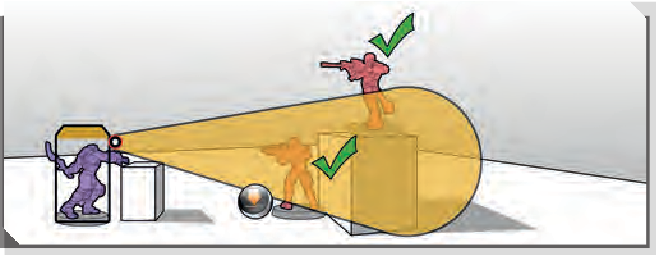 Plus lourd que le Fusil à Pompe Léger, le Fusil d'Abordage a un DAM14 et deux modes de tir. Le mode AP utilise des Munitions AP tandis que le mode Souffle utilise des Munitions Normales et possède le Trait Gabarit d'Impact (Petite Larme), ce qui fait du Fusil d'Abordage une arme très adaptable.LANCE-FLAMMES LÉGERLe Fusil MULTI de la Mobile Brigada est équipé d'un lance-flammes léger escamotable. Il s'agit d'une arme à Gabarit Direct tirant des Munitions Incendiaires. Il a le Trait d'Attaque Intuitive, permettant au soldat d`exécuter la compétence Attaque Intuitive.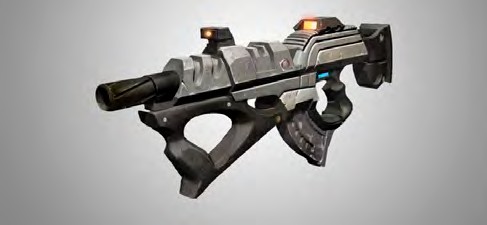 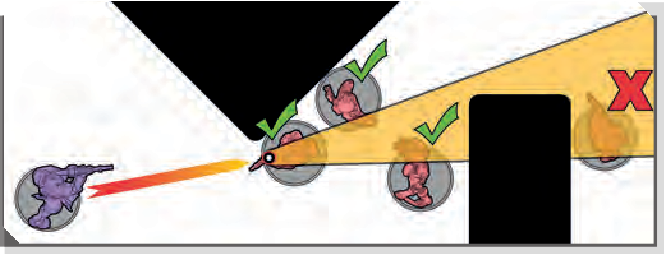 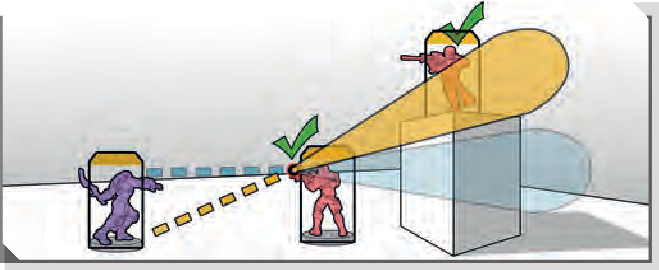 FUSIL A POMPE LÉGER  Gabarits. Les Gabarits sont dangereux. Les Fusils à pompe légers ont des Gabarits. Le Trait Gabarit d'Impact (Petite Larme) signifie que lorsque vous tirez avec un fusil à pompe léger, vous devez placer le Gabarit de Petite Larme le long de la LdV, avec le bout rétrécis du gabarit au contact de l'avant de la Silhouette de la cible. Comme les soldats ne bloquent pas les Gabarits, cela signifie que les Fusils à pompe peuvent affecter de nombreux soldats ennemis à la fois, surtout s'ils sont alignés derrière un bâtiment.15MINESLes Troupes avec des Mines commencent le jeu avec trois d'entre-elles. Elles peuvent être déployées au contact du socle du soldat par Compétence Courte ou ORA et seront posées comme marqueurs camouflés, de sorte qu'elles devront être Détectées avant de pouvoir être attaquées. Une mine déployée contient un système IFF, qui est automatiquement déclenché par tout soldat ennemi qui déclare ou exécute un ordre ou un ORA dans son aire d'activation et qui peut être touché par le Gabarit de Petite Larme de la mine. Pour les règles complètes, voir N3 p134.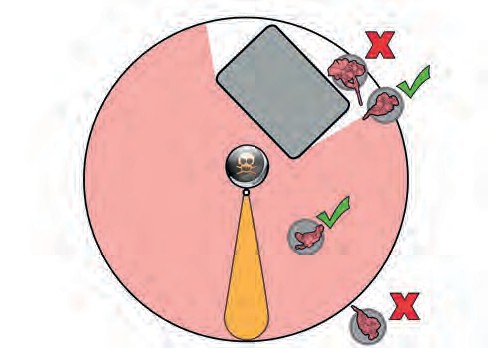 IMPORTANTLes mines sont l'une des rares choses dans le jeu qui peuvent réagir à un ORA, vous permettant de les utiliser de manière très agressive aussi bien dans votre propre tour que défensivement.IMPORTANT 2Les mines explosent contre les troupes ennemies, qu'il s'agisse de figurines, de marqueurs Camouflage ou de marqueurs de Camouflage TO ! De plus, elles ignorent toutes les zones de visibilité, de sorte qu'une zone enfumée ne les affectera pas. Elles ne sont pas déclenchées par des marqueurs de Supplantation ennemis car ils sont perçus comme étant des alliés, trompant ainsi leur système IFF.NANOPULSEUR(N3 p136) La Révérende Guérisseuse a un Nanopulseur, une arme à Gabarit Direct tirant des Munitions Nanotech. Le Nanopulseur possède le Trait d'Attaque Intuitive, permettant au soldat d'effectuer la Compétence d'Attaque Intuitive.MITRAILLEUSE (HMG) (N3 p135) Le Kamau est armé avec une Mitrailleuse, une arme à longue portée à cadence de tir élevée, capable de Tir de Suppression.VISEUR X(N3 p149) L'Intruder a un Viseur X, un dispositif qui fournit à l'utilisateur des informations balistiques supplémentaires. Les MOD de portée -3 sont réduits à 0 et les MOD de portée -6 sont réduits à   -3 pour l'utilisateur.ARMES ET UNITÉS SUPPLÉMENTAIRES : NOMADES	SPEKTRMinesRÉVÉRENDE GUÉRISSEUSENanopulseurMOBILE BRIGADALance-flammes légerNOUVELLES RÈGLES D'UNITÉ	KAMAUMimétisme, fonctionne de la même manière que sur le Nisse et la Révérende Guérisseuse.INTRUDERLe Camouflage de l'Intruder (N3 p73) fonctionne de la même manière que le camouflage du Spektr, mais les mods d'Attaque TR et de Détection contre l'Intruder sont de -3 au lieu de -6.DÉTAILS DE MISSION	OBJECTIFS PRINCIPAUX» A la fin de chaque Tour de Jeu, Dominer le même nombre de Bâtiments Désignés que l'adversaire, mais seulement si au moins un Bâtiment Désigné est Dominé (1 Point d'Objectif).» A la fin de chaque Tour de Jeu, Dominer plus de Bâtiments Désignés que l'adversaire (3 Points d'Objectif).OBJECTIFS SECONDAIRES» Tuer plus de troupes ennemies que l'adversaire (1 Point d'Objectif).FORCESCamp A (PanOcéanie) : 3 Fusiliers, 1 Commando Akal, 1 Nisse, 1 Soldat Orc, 1 Père-Chevalier, 1 Bolt Néoterra et 1 Kamau.Camp B (Nomades) : 3 Corregidor Alguaciles, 1 Spektr, 1 Grenzer, 1 Mobile Brigada, 1 Révérende Guérisseuse, 1 Hellcat et 1 Intruder.Lieutenants Privés - avant le début de la partie, nommez en privé, lequel de vos soldats sera le Lieutenant. Pour la force PanOcéanienne, cela peut être le Père-Chevalier ou l'un des Fusiliers. Pour la Force Nomade, il peut s'agir de la Mobile Brigada ou de l'un des Corregidor Alguaciles.RÈGLES SPÉCIALES DE SCÉNARIOBâtiments Désignés - il y a quatre bâtiments ciblés, comme on peut le voir sur la carte.Dominez un Bâtiment Désigné - Un Bâtiment Désigné est Dominé par un joueur s'il a plus de troupes que l'adversaire sur le toit du bâtiment. Les troupes en État Inapte (inconscient, mort…) ne comptent pas.CONDITIONS DE FIN DE PARTIELa partie se termine à la fin du troisième tour ou lorsque l'un des joueurs n'a plus de troupes sur la table. La victoire revient au joueur ayant le plus de points objectifs.16TABLEAU DES ARMES	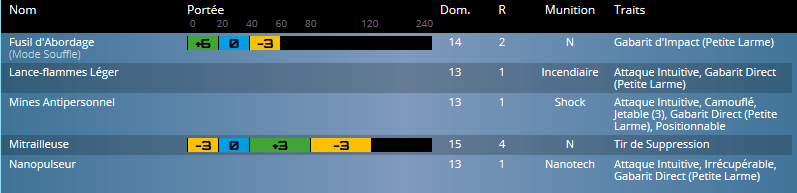 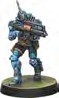 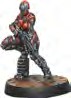 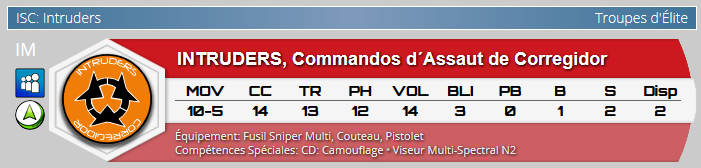 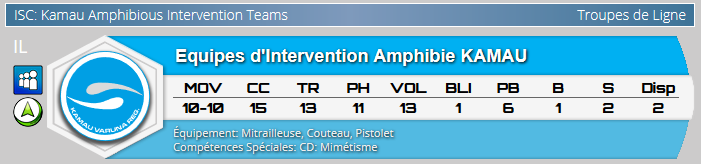 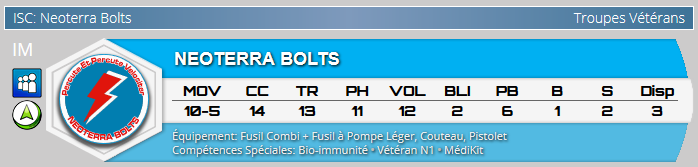 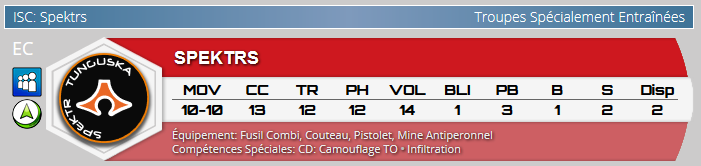 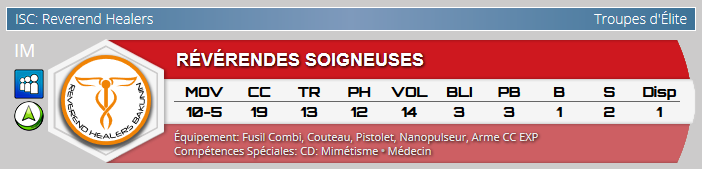 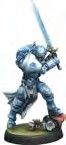 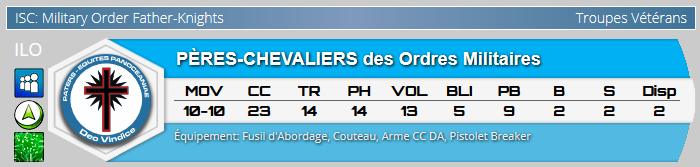 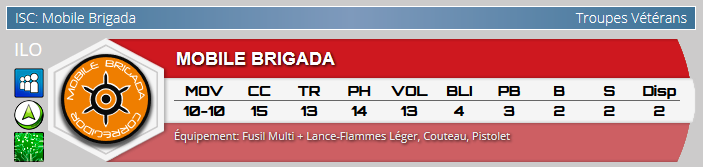 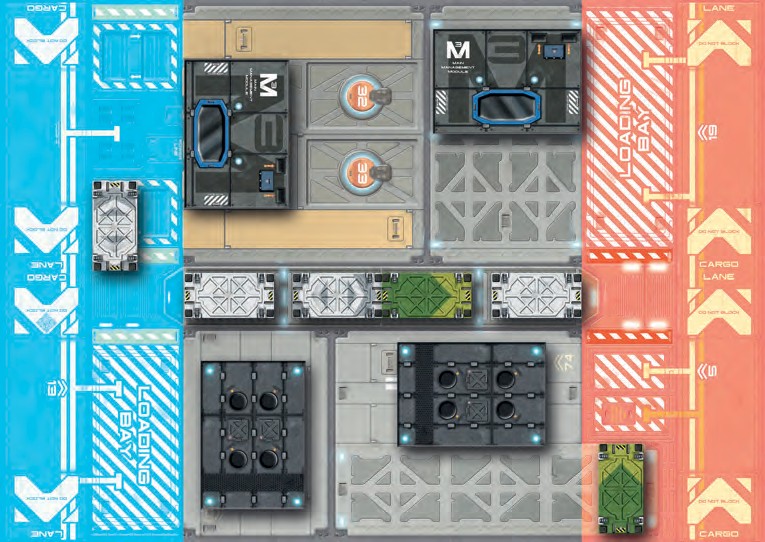 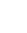 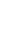 17MISSION 9 : ACCÈS LIBRESCette mission introduit et développe plusieurs Compétences Spéciales spécifiques à certaines troupes.La mission présente les deux dernières nouvelles troupes, le Garde Suisse avec Mitrailleuse et le Kriza Borac avec Mk12.Un autre concept de mission est ajouté, présentant l'utilisation des Troupes Spécialistes. Ce sont les seuls soldats pouvant interagir avec les objectifs des Disjoncteurs d'Alimentation dans cette mission.PANOCÉANIE COMPÉTENCES SPÉCIALES, ÉQUIPEMENT ET ARMES     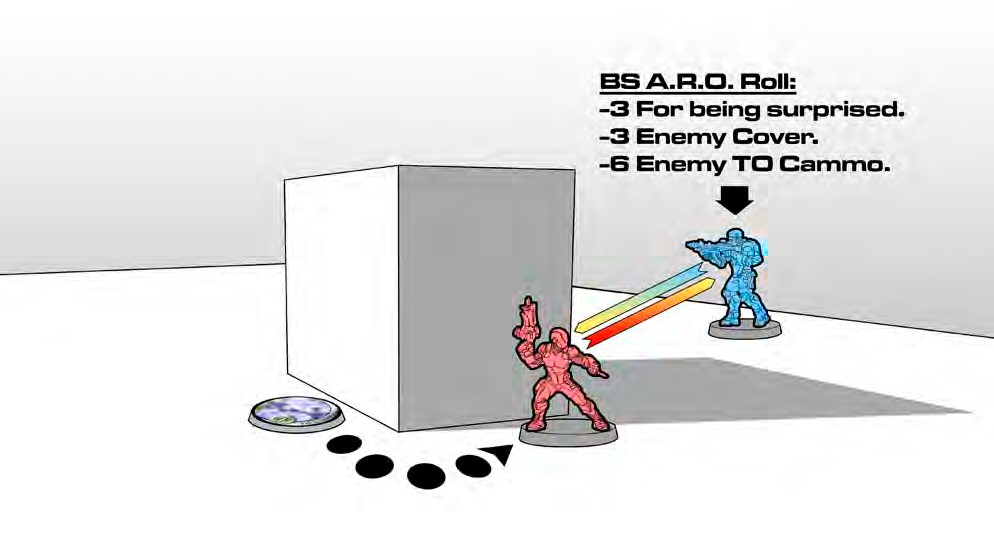 FUSILIERSLes fusiliers n'ont pas de capacités supplémentaires.COMMANDO AKAL Déploiement Aérien de niveau 4 : Saut de Combat (N3 p78) est une compétence de niveau, de sorte que le soldat a également accès à celles des niveaux inférieurs. Notez qu'un soldat qui échoue au Jet de PH pour le Saut de Combat subira une Déviation (N3 p78).IMPORTANTLa présence de troupes en Déploiement Aéroporté est normalement une Information Privée, donc votre adversaire devrait normalement avoir à deviner si vous en avez dans votre liste d'armée.Conseils Tactiques du Sergent JW - descendre au niveau DA 2 : Infiltration Aéroportée (N3 p78) permet au soldat de se déplacer à partir du bord de la table sans avoir besoin de faire un Jet de PH. Cela rend l'arrivée du soldat beaucoup plus fiable, mais limite l'endroit où ils peuvent arriver.NISSEMultiterrain (N3 p88) permet au soldat de choisir un type de terrain pendant le Déploiement et d'ignorer les pénalités de mouvement pour ce type de terrain lors de la partie, voir N3 p170 dans la section Avancé des règles pour les pénalités de mouvement.TROUPE ORC L’Orc n'a pas de capacités supplémentaires.PÈRE - CHEVALIERTroupe Religieuse (N3 p101) Une troupe avec cette Compétence Spéciale réussit automatiquement ses Jets de Courage sans faire de Jet.Kinematika N1 (N3 p85) permet au Père-Chevalier d'Esquiver ou d'Engager en Tour Réactif et de bénéficier d'un bonus de déplacement de 2,5 cm.Assaut (N3 p105) permet au Père-Chevalier de déclarer un Ordre Entier de Mouvement plus une Attaque CC, mais le mouvement utilise la valeur totale de MOV et pas seulement sa première valeur. La cible doit être en vue au début de l'Ordre et à porter de MOV de l'attaquant.BOLT NÉOTERRA Bioimmunité (N3 p69) rend le soldat plus résistant aux Munitions Shock et Virale.KAMAUTerrain Aquatique (N3 p99) est similaire au Multiterrain du Nissse mais ne fonctionne que pour les Terrains Aquatiques tels que les rivières et les marais.NOMADE COMPÉTENCES SPÉCIALES, ÉQUIPEMENT ET ARMES	ALGUACILESLes Alguaciles n'ont pas de capacités supplémentaires.SPEKTRCamouflage TO (N3 p73) permet également au soldat de commencer en État Déploiement Caché. Plutôt que de placer un marqueur de Camouflage TO sur la table pendant le déploiement, vous devez écrire exactement où le Spektr est déployé. Comme pour Déploiement Aéroporté, la présence de troupes en Déploiement Caché est une Information Privée.L'État Camouflage TO peut être regagné en dépensant un Ordre Entier en dehors de la LdV de toute troupe ennemie, mais l'État de Déploiement Caché ne peut pas être récupéré...Révéler l'État Camouflage TO dans le tour actif permet au Spektr d'accéder à l'utilisation de :18État Camouflage TO > Tir Surprise (N3 p100) inflige un MOD -3 à l’Attribut pertinent, sur les Jets d'Opposition ennemis lors de la déclaration d'une Attaque TR ou lors de la déclaration d'une attaque de Hacking.État Camouflage TO > Attaque Surprise (N3 p105) est l'équivalent pour le corps à corps, du Tir Surprise, et permet à l'utilisateur de déclarer une Attaque CC tout en infligeant un MOD supplémentaire de -6 aux Jets d'Opposition ennemi.Camouflage TO > Furtivité (N3 p107) permet à l'utilisateur de déclarer des Compétences Courtes de Mouvement dans la ZdC des troupes ennemies sans déclencher d'ORA, à moins que le soldat ennemi ait une LdV. Il permet également au soldat de déclarer un Mouvement Prudent à l'intérieur des Zones de Contrôle ennemies.Infiltration (N3 p83) permet au soldat d'essayer de s'infiltrer entre la ligne centrale de la table et la Zone de Déploiement ennemie, mais au prix d'un Jet de PH-3, attention un Jet raté révélera le soldat et sera placé dans sa propre Zone de Déploiement, en contact avec n'importe quel bord de la table.Multiterrain Identique aux règles du Nisse.GRENZERValeur N1 : Courage (N3 p101) permet à l’utilisateur de choisir le résultat de ses Jets de Courage pour ce soldat.MOBILE BRIGADAV: Courage fonctionne de la même façon que pour le Grenzer.RÉVÉRENDE GUÉRISSEUSELa compétence de Troupe Religieuse de la Révérende Guérisseuse fonctionne de la même façon que pour le Père-Chevalier.Tous les soldats ayant la compétence Médecin possèdent également des AutoMédikits (voir Bolt Néoterra dans la Mission 7).HELLCATV : Courage fonctionne de la même façon que pour le Grenzer.Déploiement Aéroporté de Niveau 5 : Saut de Combat Supérieur (N3 p79) est le même que le Niveau 4 de Déploiement Aéroporté du Commando Akal, mais si la Déviation place l'Hellcat dans un endroit où il ne peut pas atterrir, il peut atterrir dans sa propre Zone de Déploiement au lieu d'être placé sur un bord de table. Terrain Zero-G (N3 p99) est similaire au Multiterrain du Nissse mais ne fonctionne que pour les terrains Zero-G tels que les quais d'engins spatiaux par exemple.Le Hellcat peut choisir entre Saut de Combat Supérieur et Terrain Zéro-G pendant la phase de Déploiement.INTRUDERMultiterrain est identique à la règle du Nisse.ARMES NOUVEAUTÉS ET EXPANSIONS	PISTOLET MITRAILLEURHSN3 p72Le Pistolet Mitrailleur compense sa portée réduite par rapport au Fusil Combi, par la possibilité de choisir entre deux Modes de Tir différents, Shock ou AP. Il est capable aussi du Tir de Suppression.MK12HSN3 p71Un Fusil Lourd avec puissance et portée supérieure à celle du Fusil Combi.PISTOLET LOURDN3 p138Une variante du Pistolet standard, qui peut infliger plus de Dommages avec des Munitions Shock.ARME CCN3 p122Arme Standard de Corps à Corps chargée de Munitions Normales.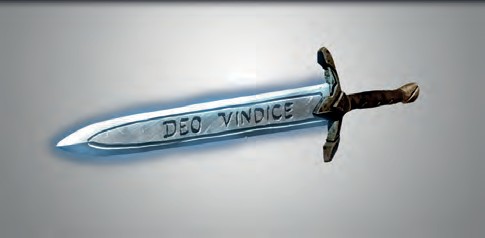 ARME CC APN3 p122Arme de Corps à Corps chargée de Munitions AP.NOUVELLES RÈGLES D'UNITÉS	GARDE SUISSECamouflage TO est le même que pour le Spektr.KRIZA BORACViseur 360˚ (N3 p148) permet au Kriza Borac de voir et de réagir dans toutes les directions.Full Auto N1 (Nouvelle compétence) dans son tour actif, le Kriza Borac obtient +1 Rafale lors de l'utilisation de la compétence d'Attaque TR.Full Auto N2 (Nouvelle compétence) dans ses tours Actif et Réactif, si le Kriza Borac utilise la compétence d'Attaque TR, il inflige un MOD -3 à l'adversaire dans n'importe quel Jet d'Opposition.Full Auto est une nouvelle compétence spéciale que vous ne pouvez trouver que dans le Wiki Infinity et dans les nouvelles règles PDF que vous pouvez obtenir gratuitement dans la section Téléchargements du site Infinity.Multiterrain est identique à la règle du Nisse.V : Courage est identique à la règle du Grenzer.Le Kriza Borac a une Silhouette 5, ce qui le rend significativement plus volumineux que n'importe quelle autre Infanterie Lourde.DÉTAILS DE MISSION	OBJECTIFS PRINCIPAUX» A la fin de la partie, avoir plus de Disjoncteurs d'Alimentation Configurés que l'adversaire (4 Points Objectif).» A la fin de la partie, avoir le même nombre de Disjoncteurs d'Alimentation Configurés que l'adversaire (1 Point Objectif, uniquement si le joueur a au moins un Disjoncteur d'Alimentation Configuré).» A la fin de la partie, pour chaque Disjoncteur d'Alimentation Configuré (1 Point d'Objectif).OBJECTIFS SECONDAIRES» Tuer plus de troupes ennemies que l'adversaire (2 Points d'Objectif).FORCESCamp A (PanOcéanie) : 3 Fusiliers, 1 Commando Akal, 1 Nisse, 1 Soldat Orc, 1 Père-Chevalier, 1 Bolt Néoterra, 1 Kamau et 1 Garde-Suisse.Camp B (Nomades) : 3 Corregidor Alguaciles, 1 Spektr, 1 Grenzer, 1 Mobile Brigada, 1 Révérende Guérisseuse, 1 Hellcat, 1 Intruder et 1 Kriza Borac.19Lieutenants Privés - avant le début de la partie, nommez en privé lequel de vos soldats sera Lieutenant. Pour la force de la PanOcéanie, il peut s'agir du Père-Chevalier, du Soldat Orc ou de l'un des Fusiliers. Pour la force Nomade, il peut s'agir de la Mobile Brigada, du Kriza Borac ou de l'un des Corregidor Alguaciles.RÈGLES SPÉCIALES DU SCÉNARIOConfigurer les Disjoncteurs d'Alimentation - chaque Hub d'Alimentation a trois Disjoncteurs d'Alimentation à chaque extrémité étroite. Seul un Disjoncteur central à chaque extrémité (ceux numérotés 2 et 5 sur les bâtiments) peut être Configurés.Pour Configurer un Disjoncteur, une Troupe Spécialiste doit être en contact par son socle avec le Disjoncteur, puis dépenser une Compétence Courte et réussir un Jet Normal de VOL. Si le Jet est raté, il peut être répété autant de fois que nécessaire, en dépensant à chaque fois la Compétence Courte correspondante.Les joueurs placent un Marqueur de Joueur (Player A/Player B) au contact du socle du Disjoncteur dont ils ont fait la Configuration pour l'identifier.Un joueur peut Configurer un Disjoncteur qui a déjà été Configuré par son adversaire, en utilisant la même procédure. Dans une telle situation, ce Disjoncteur ne sera plus considéré comme étant Configuré par l'ennemi.Troupes Spécialistes - seules les troupes suivantes sont considérées comme des Troupes Spécialistes pour les besoins de ce scénario : Camp A (PanOcéanie) : les 3 Fusiliers.Camp B (Nomades) : le Spektr et la Révérende Guérisseuse.CONDITIONS DE FIN DE PARTIE	La partie se termine à la fin du troisième Tour de Jeu ou lorsque l'un des joueurs n'a pas de troupes sur la table. La Victoire revient au joueur ayant le plus de Points Objectif.TABLEAU DES ARMES	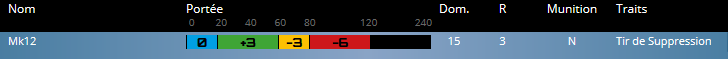 20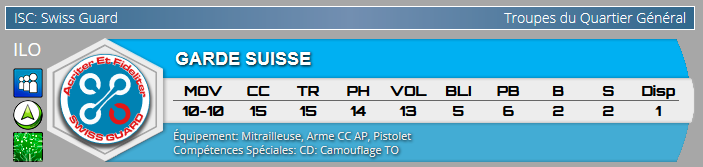 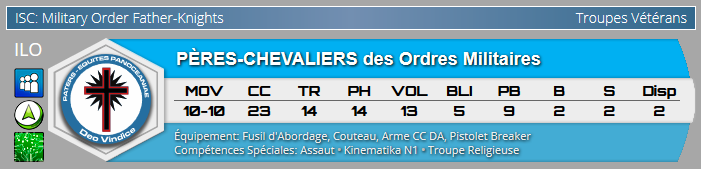 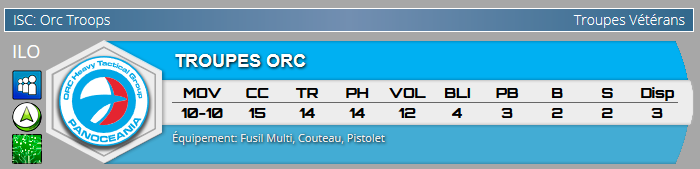 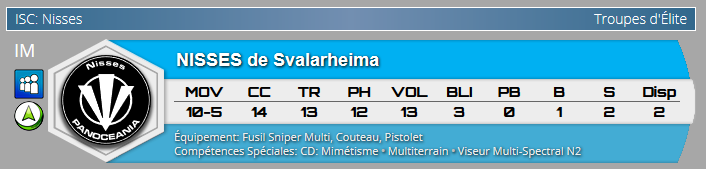 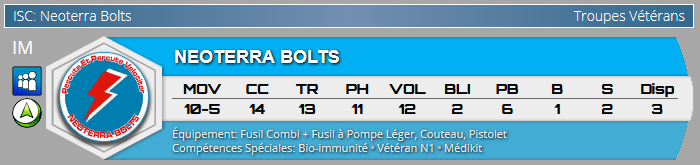 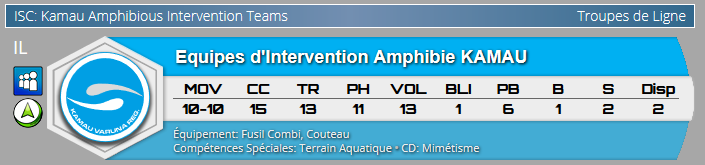 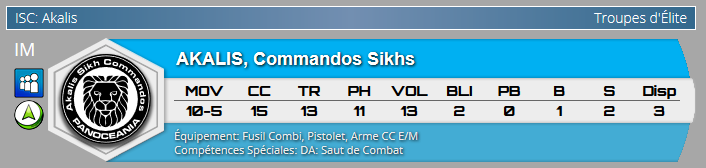 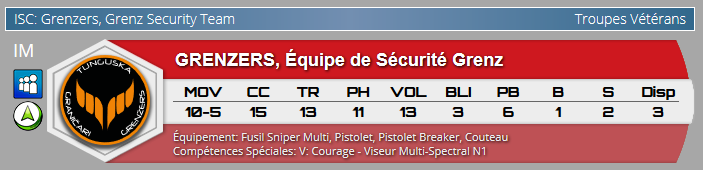 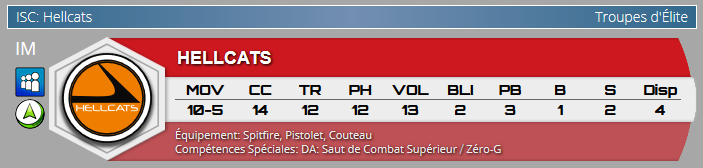 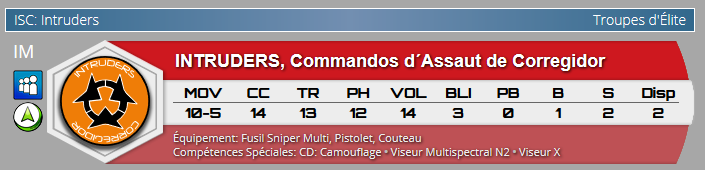 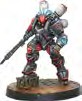 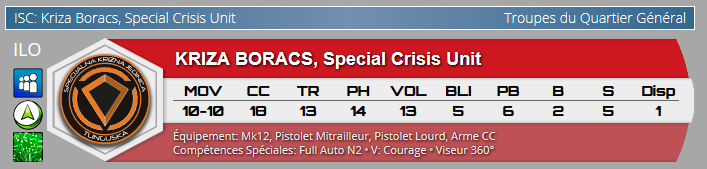 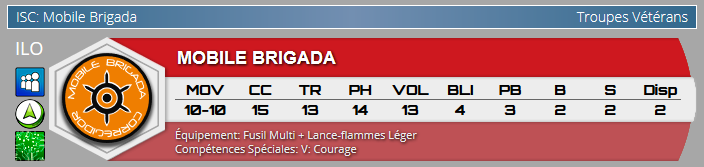 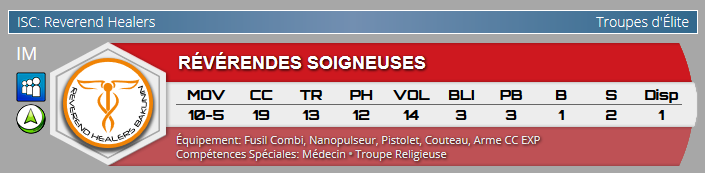 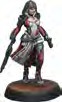 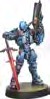 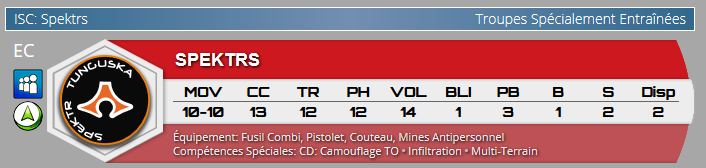 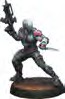 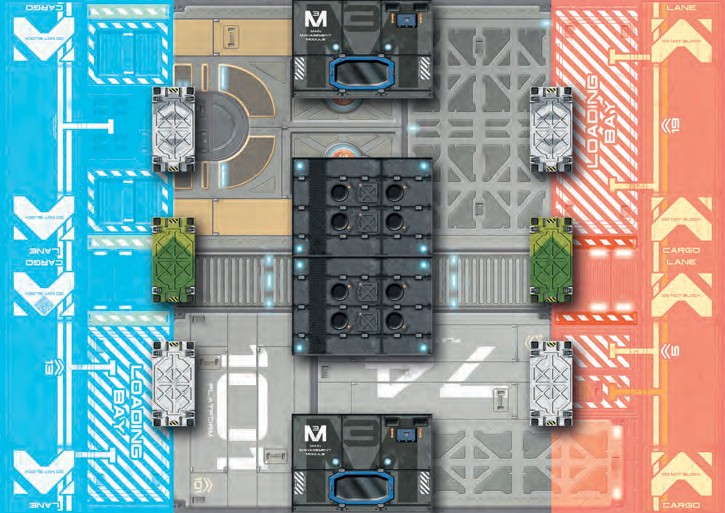 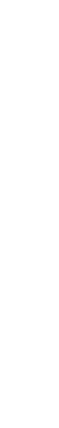 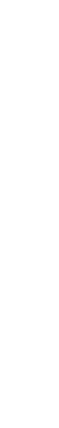 21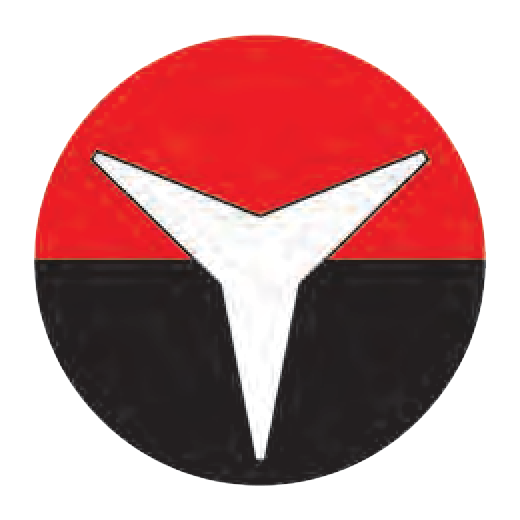 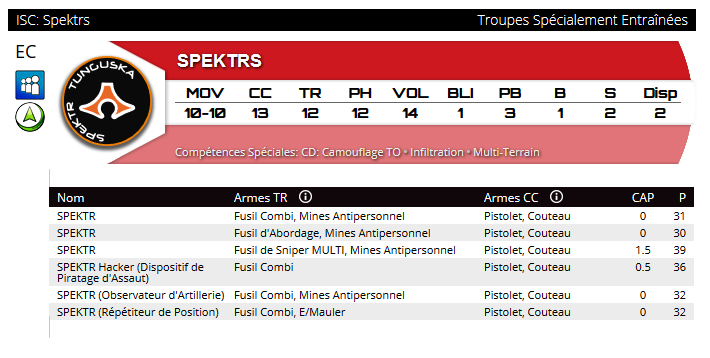 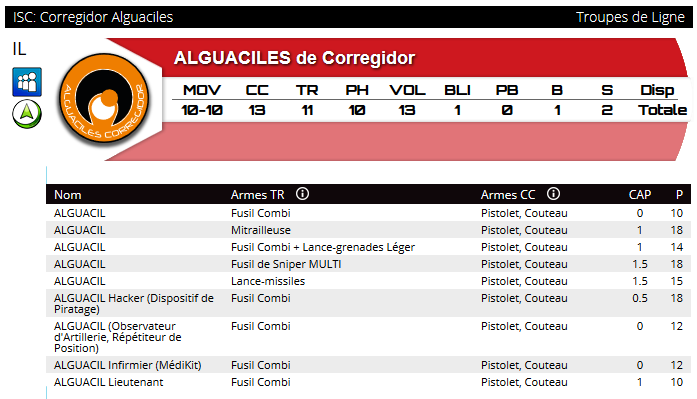 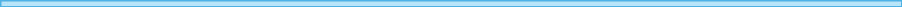 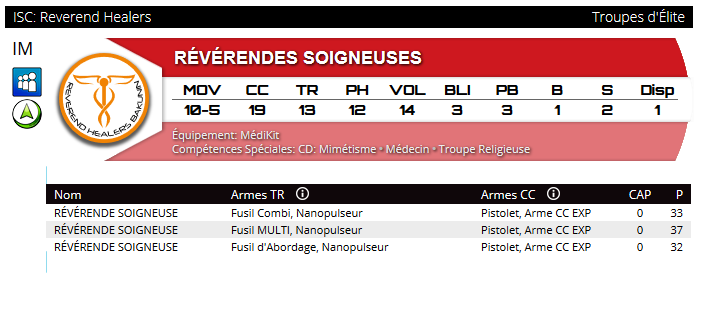 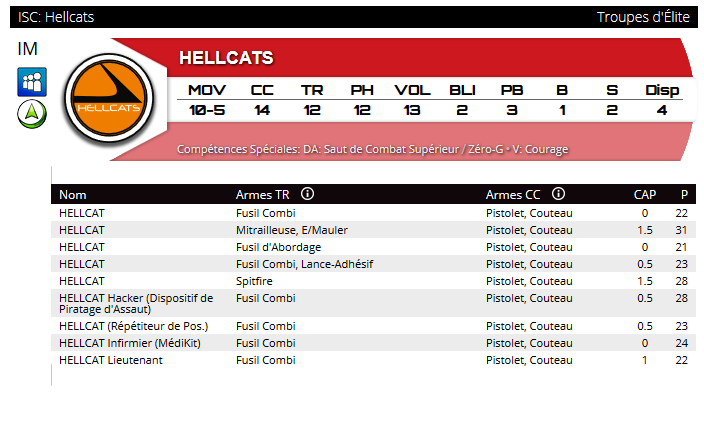 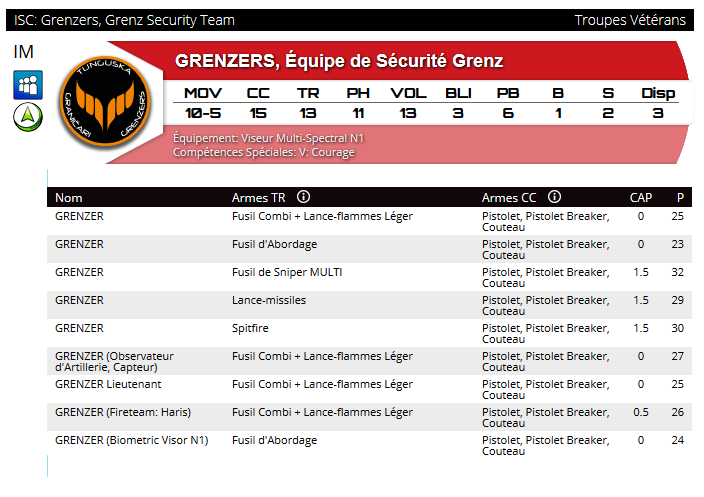 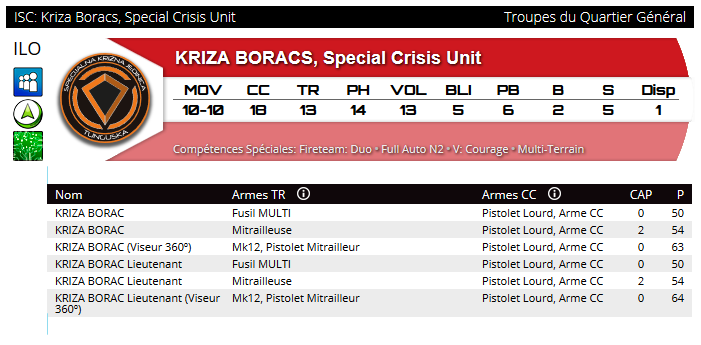 22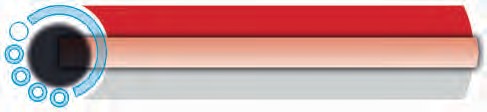 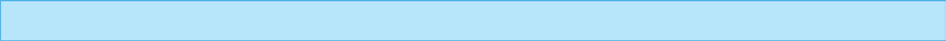 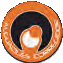 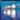 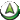 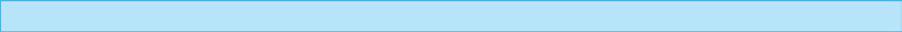 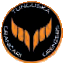 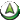 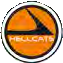 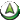 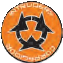 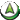 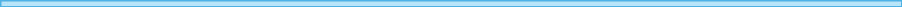 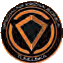 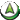 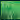 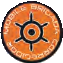 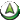 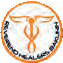 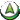 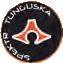 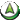 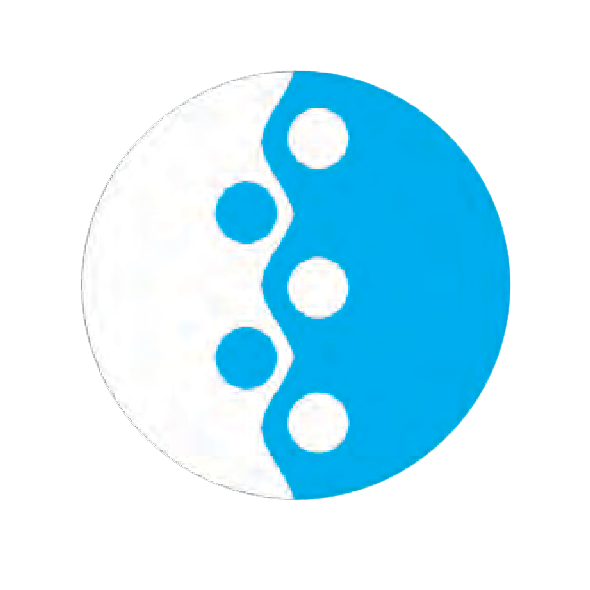 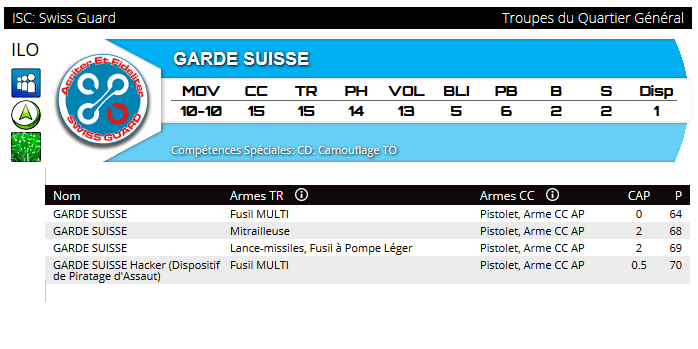 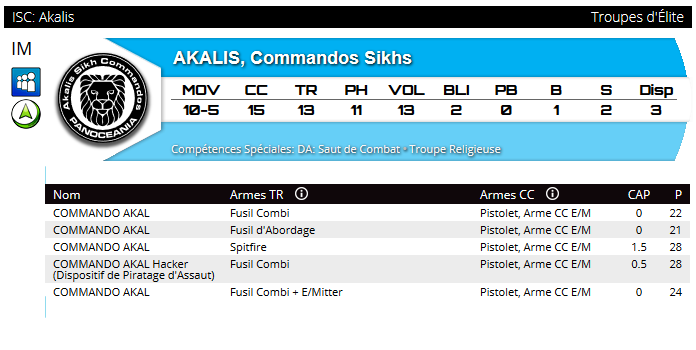 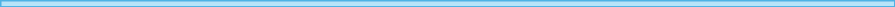 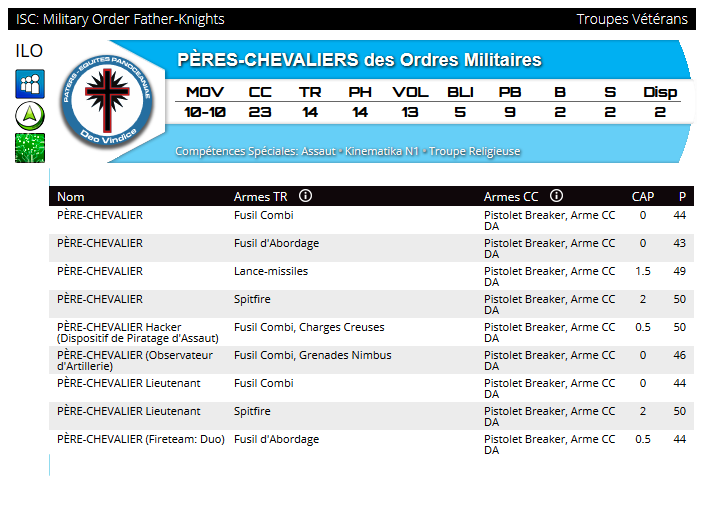 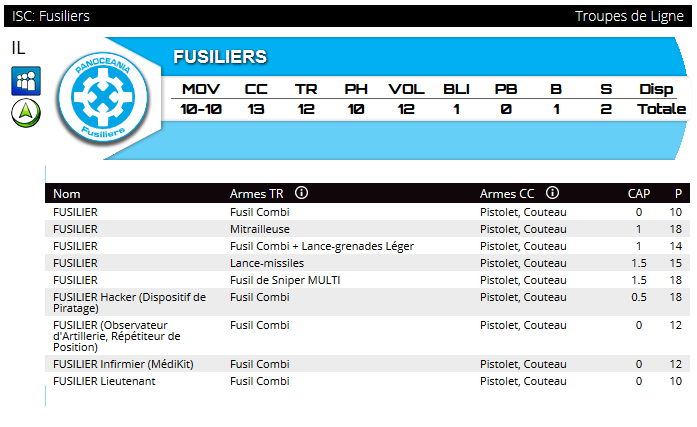 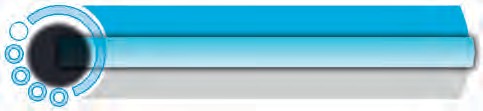 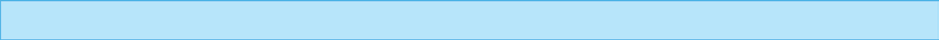 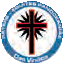 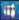 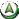 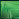 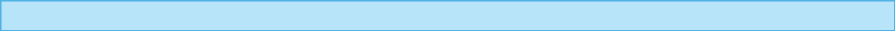 FUSILIER	Combi Rifle	Pistol, Knife	0	10	FATHER-KNIGHT	Combi Rifle	Breaker Pistol, DA CCW	0	44FUSILIER	Combi Rifle + Light Grenade Launcher	Pistol, Knife	1	14	FATHER-KNIGHT	Missile Launcher	Breaker Pistol, DA CCW	1.5	49FUSILIER	MULTI Sniper Rifle	Pistol, Knife	1.5	18FATHER-KNIGHT Hacker (Assault Hacking Device)Combi Rifle, D-Charges	Breaker Pistol, DA CCW	0.5	50FUSILIER (Forward Observer, Deployable Repeater)Combi Rifle	Pistol, Knife	0	12FATHER-KNIGHT Lieutenant	Combi Rifle	Breaker Pistol, DA CCW	0	44FUSILIER Lieutenant	Combi Rifle	Pistol, Knife	0	10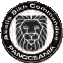 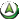 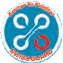 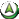 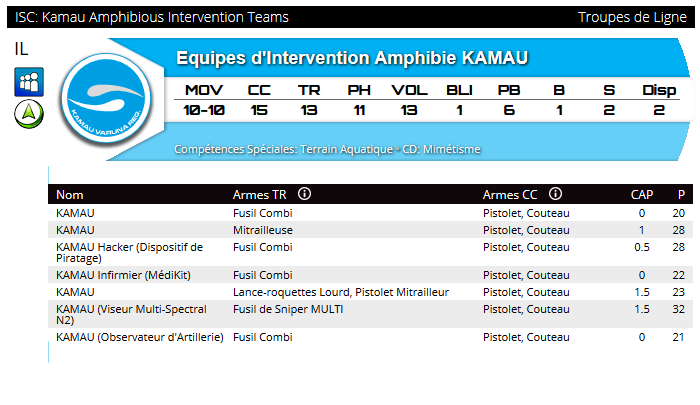 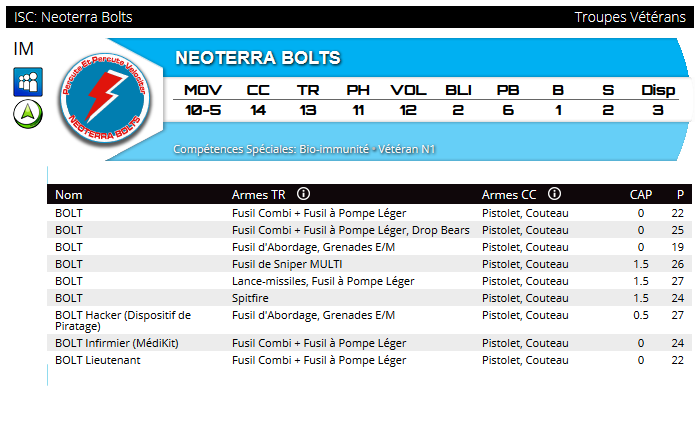 FATHER-KNIGHT (Fireteam: Duo)         Boarding Shotgun	Breaker Pistol, DA CCW	0.5	44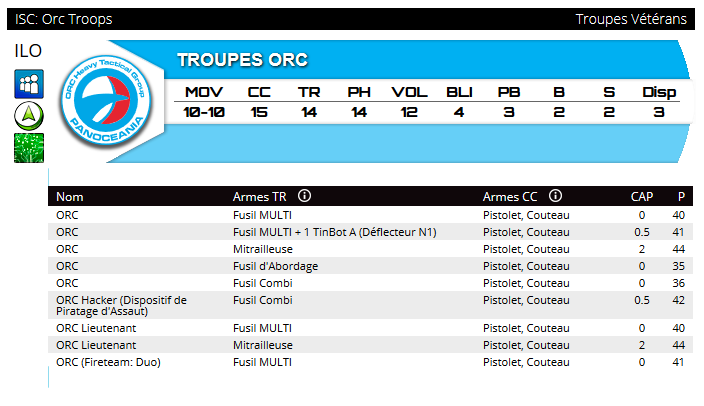 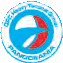 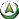 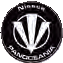 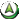 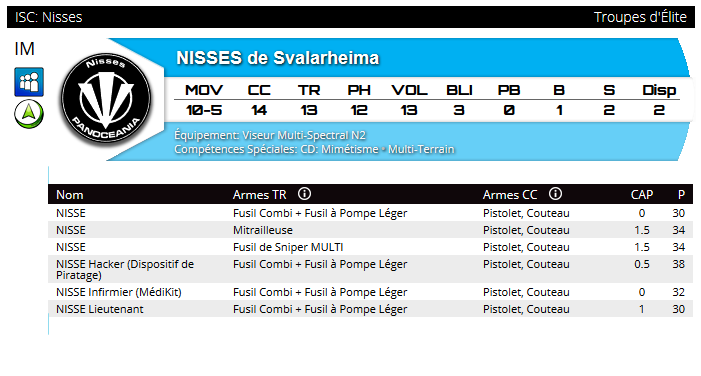 23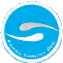 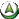 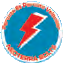 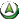 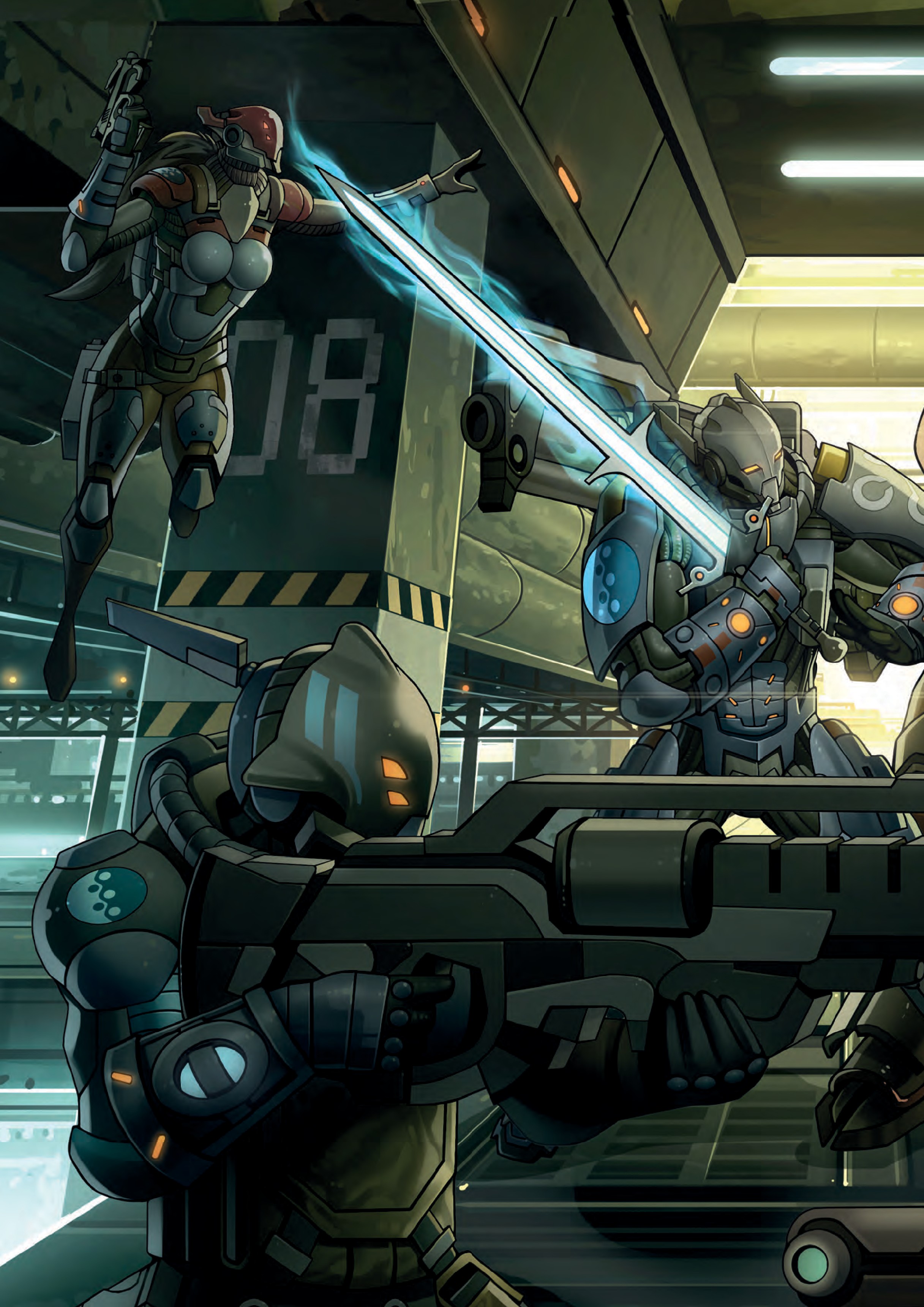 Combi Rifle	0SHORT8 MEDIUM 16LONG32MAXIMUM48	96133+3+3-3-6Discover	0SHORT8MEDIUM32LONG48 MAXIMUM96--+30-3-6Knife-PH-11Sniper Rifle	0SHORT8 MEDIUM 16LONG48 MAXIMUM96152-30+3-3Boarding Shotgun (AP Mode)	0SHORT 8 MEDIUM 16 LONG2496142AP-Breaker Pistol	0SHORT 8 MEDIUM 16 LONG2496122BREAKERCC(1 in CC)DA CC Weapon-PH1DAANTI-MATERIEL, CCE/M CC Weapon-PH1N+E/MCCLight Shotgun	0SHORT 8 MEDIUM 16 LONG2496132NIMPACT TEMPLATE(SMALL TEARDROP)MediKit	0SHORT 8 MEDIUM 16 LONG2496-1-NON-LETHALNameALGUACILBS WeaponsCombi RifleCC WeaponsPistol, KnifeSWC0C10NameSPEKTRBS WeaponsCombi Rifle, Antipersonnel MinesCC WeaponsPistol, KnifeSWC0C31ALGUACILHMGPistol, Knife118SPEKTRBoarding Shotgun, Antipersonnel MinesPistol, Knife030ALGUACILCombi Rifle + Light Grenade LauncherPistol, Knife114SPEKTRMULTI Sniper Rifle, Antipersonnel MinesPistol, Knife1.539ALGUACILALGUACILMULTI Sniper RifleMissile LauncherPistol, KnifePistol, Knife1.51.51815SPEKTR Hacker (Assault Hacking Device)Combi RiflePistol, Knife0.536ALGUACIL Hacker (Hacking Device) ALGUACIL (Forward Observer,Combi Rifle Combi RiflePistol, Knife Pistol, Knife0.501812SPEKTR (Forward Observer)SPEKTR (Deployable Repeater)Combi Rifle, Antipersonnel MinesCombi Rifle, E/MaulerPistol, KnifePistol, Knife003232Deployable Repeater)ALGUACIL Paramedic (MediKit)Combi RiflePistol, Knife012ALGUACIL LieutenantCombi RiflePistol, Knife110NameINTRUDERBS Weapons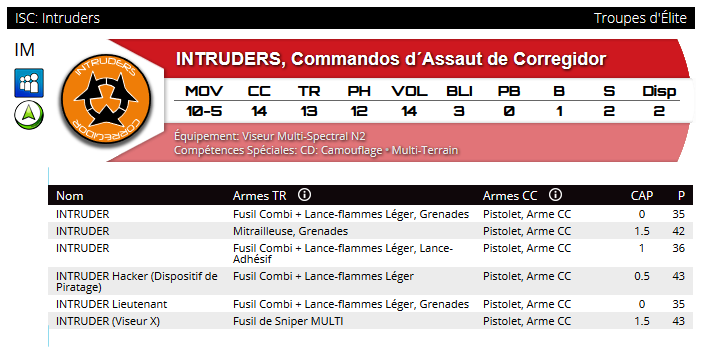 Combi Rifle + Light Flamethrower, GrenadesCC WeaponsPistol, CCWSWC0C35NameREVEREND HEALERBS WeaponsCombi Rifle, NanopulserCC WeaponsPistol, EXP CCWSWC0C33INTRUDERHMG, GrenadesPistol, CCW1.542REVEREND HEALERMULTI Rifle, NanopulserPistol, EXP CCW037INTRUDERCombi Rifle + Light Flamethrower, Adhesive LauncherPistol, CCW136REVEREND HEALERBoarding Shotgun, NanopulserPistol, EXP CCW032INTRUDER Hacker (Hacking Device)Combi Rifle + Light FlamethrowerPistol, CCW0.543INTRUDER LieutenantCombi Rifle + Light Flamethrower, GrenadesPistol, CCW035INTRUDER (X-Visor)MULTI Sniper RiflePistol, CCW1.543NameHELLCATBS WeaponsCombi RifleCC WeaponsPistol, KnifeSWC0C22Name	BS Weapons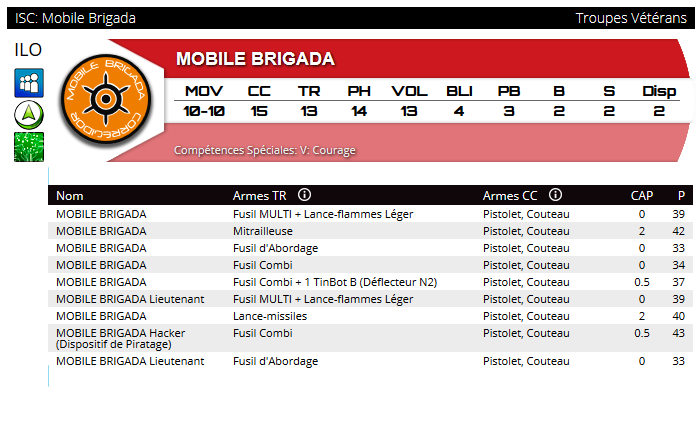 MOBILE BRIGADA	MULTI Rifle + Light FlamethrowerCC WeaponsPistol, KnifeSWC0C39HELLCATHMG, E/MaulerPistol, Knife1.531MOBILE BRIGADA	HMGPistol, Knife242HELLCATBoarding ShotgunPistol, Knife021MOBILE BRIGADA	Boarding ShotgunPistol, Knife033HELLCATCombi Rifle, Adhesive LauncherPistol, Knife0.523MOBILE BRIGADA	Combi RiflePistol, Knife034HELLCATSpitfirePistol, Knife1.528MOBILE BRIGADA	Combi Rifle + 1 TinBot B (Deflector L2)Pistol, Knife0.537HELLCAT Hacker (Assault Hacking Device)Combi RiflePistol, Knife0.528MOBILE BRIGADA Lieutenant	MULTI Rifle + Light FlamethrowerMOBILE BRIGADA	Missile LauncherPistol, KnifePistol, Knife023940HELLCAT (Deployable Repeater)Combi RiflePistol, Knife0.523MOBILE BRIGADA Hacker (Hacking Combi RiflePistol, Knife0.543HELLCAT Paramedic (MediKit)Combi RiflePistol, Knife024Device)HELLCAT LieutenantCombi RiflePistol, Knife122NameGRENZERBS WeaponsCombi Rifle + Light FlamethrowerCC WeaponsPistol, Breaker Pistol, KnifeSWC0C25Name	BS WeaponsKRIZA BORAC	MULTI RifleCC WeaponsHeavy Pistol, CC WeaponSWC0C50GRENZERBoarding ShotgunPistol, Breaker Pistol, Knife023KRIZA BORAC	HMGHeavy Pistol, CC Weapon254GRENZERMULTI Sniper RiflePistol, Breaker Pistol, Knife1.532KRIZA BORAC (360º Visor)	Mk12, Submachine GunHeavy Pistol, CC Weapon063GRENZERMissile LauncherPistol, Breaker Pistol, Knife1.529KRIZA BORAC Lieutenant	MULTI RifleHeavy Pistol, CC Weapon050GRENZERSpitfirePistol, Breaker Pistol, Knife1.530KRIZA BORAC Lieutenant	HMGHeavy Pistol, CC Weapon254GRENZER (Forward Observer, Sensor)Combi Rifle + Light FlamethrowerPistol, Breaker Pistol, Knife027KRIZA BORAC Lieutenant (360º Visor) Mk12, Submachine GunHeavy Pistol, CC Weapon064GRENZER LieutenantCombi Rifle + Light FlamethrowerPistol, Breaker Pistol, Knife025NameAKAL COMMANDOBS WeaponsCombi RifleCC WeaponsPistol, E/M CCWSWC0C22NameSWISS GUARDBS WeaponsMULTI RifleCC WeaponsPistol, AP CCWSWC0C64AKAL COMMANDOBoarding ShotgunPistol, E/M CCW021SWISS GUARDHMGPistol, AP CCW268AKAL COMMANDOSpitfirePistol, E/M CCW1.528SWISS GUARDMissile Launcher, Light ShotgunPistol, AP CCW269AKAL COMMANDO Hacker (Assault Hacking Device)Combi RiflePistol, E/M CCW0.528SWISS GUARD Hacker (Assault Hacking Device)MULTI RiflePistol, AP CCW0.570AKAL COMMANDOCombi Rifle + E/MitterPistol, E/M CCW024